游游江山团队/散客确认书打印日期：2023/7/3 17:12:00甲方西充县巴蜀旅行社有限公司西充县巴蜀旅行社有限公司联系人吴永龙联系电话1389081020713890810207乙方重庆友联国际旅行社有限公司重庆友联国际旅行社有限公司联系人庞琳联系电话1301812956613018129566团期编号XB20230710庞琳20XB20230710庞琳20产品名称【沙漠星空】双动8日游【沙漠星空】双动8日游【沙漠星空】双动8日游【沙漠星空】双动8日游发团日期2023-07-102023-07-10回团日期2023-07-17参团人数5(4大1小)5(4大1小)旅客名单旅客名单旅客名单旅客名单旅客名单旅客名单旅客名单旅客名单姓名证件号码证件号码联系电话姓名证件号码证件号码联系电话1、任艳51130419810821588X51130419810821588X159837617582、杨绍琼5129291954122407295129291954122407293、范津津5113252005092707265113252005092707264、范可心5113252010030703265113252010030703265、范春霞512929197012300728512929197012300728重要提示：请仔细检查，名单一旦出错不可更改，只能退票后重买，造成损失，我社不予负责，出票名单以贵社提供的客人名单为准；具体航班时间及行程内容请参照出团通知。重要提示：请仔细检查，名单一旦出错不可更改，只能退票后重买，造成损失，我社不予负责，出票名单以贵社提供的客人名单为准；具体航班时间及行程内容请参照出团通知。重要提示：请仔细检查，名单一旦出错不可更改，只能退票后重买，造成损失，我社不予负责，出票名单以贵社提供的客人名单为准；具体航班时间及行程内容请参照出团通知。重要提示：请仔细检查，名单一旦出错不可更改，只能退票后重买，造成损失，我社不予负责，出票名单以贵社提供的客人名单为准；具体航班时间及行程内容请参照出团通知。重要提示：请仔细检查，名单一旦出错不可更改，只能退票后重买，造成损失，我社不予负责，出票名单以贵社提供的客人名单为准；具体航班时间及行程内容请参照出团通知。重要提示：请仔细检查，名单一旦出错不可更改，只能退票后重买，造成损失，我社不予负责，出票名单以贵社提供的客人名单为准；具体航班时间及行程内容请参照出团通知。重要提示：请仔细检查，名单一旦出错不可更改，只能退票后重买，造成损失，我社不予负责，出票名单以贵社提供的客人名单为准；具体航班时间及行程内容请参照出团通知。重要提示：请仔细检查，名单一旦出错不可更改，只能退票后重买，造成损失，我社不予负责，出票名单以贵社提供的客人名单为准；具体航班时间及行程内容请参照出团通知。费用明细费用明细费用明细费用明细费用明细费用明细费用明细费用明细序号项目项目数量单价小计备注备注1成人成人22780.005560.002小孩不占床小孩不占床11700.001700.00含门票，不占床含门票，不占床3成人成人22730.005460.00合计总金额：壹万贰仟柒佰贰拾元整总金额：壹万贰仟柒佰贰拾元整总金额：壹万贰仟柒佰贰拾元整总金额：壹万贰仟柒佰贰拾元整12720.0012720.0012720.00请将款项汇入我社指定账户并传汇款凭证，如向非指定或员工个人账户等汇款，不作为团款确认，且造成的损失我社概不负责；出团前须结清所有费用！请将款项汇入我社指定账户并传汇款凭证，如向非指定或员工个人账户等汇款，不作为团款确认，且造成的损失我社概不负责；出团前须结清所有费用！请将款项汇入我社指定账户并传汇款凭证，如向非指定或员工个人账户等汇款，不作为团款确认，且造成的损失我社概不负责；出团前须结清所有费用！请将款项汇入我社指定账户并传汇款凭证，如向非指定或员工个人账户等汇款，不作为团款确认，且造成的损失我社概不负责；出团前须结清所有费用！请将款项汇入我社指定账户并传汇款凭证，如向非指定或员工个人账户等汇款，不作为团款确认，且造成的损失我社概不负责；出团前须结清所有费用！请将款项汇入我社指定账户并传汇款凭证，如向非指定或员工个人账户等汇款，不作为团款确认，且造成的损失我社概不负责；出团前须结清所有费用！请将款项汇入我社指定账户并传汇款凭证，如向非指定或员工个人账户等汇款，不作为团款确认，且造成的损失我社概不负责；出团前须结清所有费用！请将款项汇入我社指定账户并传汇款凭证，如向非指定或员工个人账户等汇款，不作为团款确认，且造成的损失我社概不负责；出团前须结清所有费用！账户信息账户信息账户信息账户信息账户信息账户信息账户信息账户信息建行恩施施州支行建行恩施施州支行建行恩施施州支行湖北瀚丰国际旅行社有限公司湖北瀚丰国际旅行社有限公司420501726028000003524205017260280000035242050172602800000352建行沙坪坝支行建行沙坪坝支行建行沙坪坝支行重庆友联国际旅行社有限公司重庆友联国际旅行社有限公司500501056200000005865005010562000000058650050105620000000586行程安排行程安排行程安排行程安排行程安排行程安排行程安排行程安排2023/07/10重庆--兰州重庆--兰州重庆--兰州重庆--兰州重庆--兰州重庆--兰州重庆--兰州2023/07/10客人自行前往出发地火车站或机场，前往兰州。抵达后请先取上行李，我们的工作人员将在出口处，等候您的到来！24小时专人接机送往市区酒店，酒店前台报“姓名+电话号码”办理入住手续。之后自由活动，您可以自行去品尝当地美食；美食推荐：正宁路夜市、牛奶鸡蛋醪糟、兰州牛肉面.....景点推荐：中山桥、水车博览园、黄河母亲雕像、张掖路步行街动车班次参考：D751重庆北-兰州06:36-13:42D805重庆西-兰州11:22-19:07D755重庆北-兰州13:47-20:51D753重庆北-兰州16:10-23:35备注：酒店一般入住时间为14点之后，如您到达较早，可将行李寄存在前台，在酒店周围逛逛稍作等待）。（客人出发的前一天，我社接机人员会通过短信或电话联系客人请保持手机畅通。当天晚上21:00左右导游会通知第二天集合出发时间。）客人自行前往出发地火车站或机场，前往兰州。抵达后请先取上行李，我们的工作人员将在出口处，等候您的到来！24小时专人接机送往市区酒店，酒店前台报“姓名+电话号码”办理入住手续。之后自由活动，您可以自行去品尝当地美食；美食推荐：正宁路夜市、牛奶鸡蛋醪糟、兰州牛肉面.....景点推荐：中山桥、水车博览园、黄河母亲雕像、张掖路步行街动车班次参考：D751重庆北-兰州06:36-13:42D805重庆西-兰州11:22-19:07D755重庆北-兰州13:47-20:51D753重庆北-兰州16:10-23:35备注：酒店一般入住时间为14点之后，如您到达较早，可将行李寄存在前台，在酒店周围逛逛稍作等待）。（客人出发的前一天，我社接机人员会通过短信或电话联系客人请保持手机畅通。当天晚上21:00左右导游会通知第二天集合出发时间。）客人自行前往出发地火车站或机场，前往兰州。抵达后请先取上行李，我们的工作人员将在出口处，等候您的到来！24小时专人接机送往市区酒店，酒店前台报“姓名+电话号码”办理入住手续。之后自由活动，您可以自行去品尝当地美食；美食推荐：正宁路夜市、牛奶鸡蛋醪糟、兰州牛肉面.....景点推荐：中山桥、水车博览园、黄河母亲雕像、张掖路步行街动车班次参考：D751重庆北-兰州06:36-13:42D805重庆西-兰州11:22-19:07D755重庆北-兰州13:47-20:51D753重庆北-兰州16:10-23:35备注：酒店一般入住时间为14点之后，如您到达较早，可将行李寄存在前台，在酒店周围逛逛稍作等待）。（客人出发的前一天，我社接机人员会通过短信或电话联系客人请保持手机畅通。当天晚上21:00左右导游会通知第二天集合出发时间。）客人自行前往出发地火车站或机场，前往兰州。抵达后请先取上行李，我们的工作人员将在出口处，等候您的到来！24小时专人接机送往市区酒店，酒店前台报“姓名+电话号码”办理入住手续。之后自由活动，您可以自行去品尝当地美食；美食推荐：正宁路夜市、牛奶鸡蛋醪糟、兰州牛肉面.....景点推荐：中山桥、水车博览园、黄河母亲雕像、张掖路步行街动车班次参考：D751重庆北-兰州06:36-13:42D805重庆西-兰州11:22-19:07D755重庆北-兰州13:47-20:51D753重庆北-兰州16:10-23:35备注：酒店一般入住时间为14点之后，如您到达较早，可将行李寄存在前台，在酒店周围逛逛稍作等待）。（客人出发的前一天，我社接机人员会通过短信或电话联系客人请保持手机畅通。当天晚上21:00左右导游会通知第二天集合出发时间。）客人自行前往出发地火车站或机场，前往兰州。抵达后请先取上行李，我们的工作人员将在出口处，等候您的到来！24小时专人接机送往市区酒店，酒店前台报“姓名+电话号码”办理入住手续。之后自由活动，您可以自行去品尝当地美食；美食推荐：正宁路夜市、牛奶鸡蛋醪糟、兰州牛肉面.....景点推荐：中山桥、水车博览园、黄河母亲雕像、张掖路步行街动车班次参考：D751重庆北-兰州06:36-13:42D805重庆西-兰州11:22-19:07D755重庆北-兰州13:47-20:51D753重庆北-兰州16:10-23:35备注：酒店一般入住时间为14点之后，如您到达较早，可将行李寄存在前台，在酒店周围逛逛稍作等待）。（客人出发的前一天，我社接机人员会通过短信或电话联系客人请保持手机畅通。当天晚上21:00左右导游会通知第二天集合出发时间。）客人自行前往出发地火车站或机场，前往兰州。抵达后请先取上行李，我们的工作人员将在出口处，等候您的到来！24小时专人接机送往市区酒店，酒店前台报“姓名+电话号码”办理入住手续。之后自由活动，您可以自行去品尝当地美食；美食推荐：正宁路夜市、牛奶鸡蛋醪糟、兰州牛肉面.....景点推荐：中山桥、水车博览园、黄河母亲雕像、张掖路步行街动车班次参考：D751重庆北-兰州06:36-13:42D805重庆西-兰州11:22-19:07D755重庆北-兰州13:47-20:51D753重庆北-兰州16:10-23:35备注：酒店一般入住时间为14点之后，如您到达较早，可将行李寄存在前台，在酒店周围逛逛稍作等待）。（客人出发的前一天，我社接机人员会通过短信或电话联系客人请保持手机畅通。当天晚上21:00左右导游会通知第二天集合出发时间。）客人自行前往出发地火车站或机场，前往兰州。抵达后请先取上行李，我们的工作人员将在出口处，等候您的到来！24小时专人接机送往市区酒店，酒店前台报“姓名+电话号码”办理入住手续。之后自由活动，您可以自行去品尝当地美食；美食推荐：正宁路夜市、牛奶鸡蛋醪糟、兰州牛肉面.....景点推荐：中山桥、水车博览园、黄河母亲雕像、张掖路步行街动车班次参考：D751重庆北-兰州06:36-13:42D805重庆西-兰州11:22-19:07D755重庆北-兰州13:47-20:51D753重庆北-兰州16:10-23:35备注：酒店一般入住时间为14点之后，如您到达较早，可将行李寄存在前台，在酒店周围逛逛稍作等待）。（客人出发的前一天，我社接机人员会通过短信或电话联系客人请保持手机畅通。当天晚上21:00左右导游会通知第二天集合出发时间。）2023/07/10早餐：不含；午餐：不含；晚餐：不含；住宿：兰州早餐：不含；午餐：不含；晚餐：不含；住宿：兰州早餐：不含；午餐：不含；晚餐：不含；住宿：兰州早餐：不含；午餐：不含；晚餐：不含；住宿：兰州早餐：不含；午餐：不含；晚餐：不含；住宿：兰州早餐：不含；午餐：不含；晚餐：不含；住宿：兰州早餐：不含；午餐：不含；晚餐：不含；住宿：兰州2023/07/11兰州--门源观景台---张掖七彩丹霞兰州--门源观景台---张掖七彩丹霞兰州--门源观景台---张掖七彩丹霞兰州--门源观景台---张掖七彩丹霞兰州--门源观景台---张掖七彩丹霞兰州--门源观景台---张掖七彩丹霞兰州--门源观景台---张掖七彩丹霞2023/07/11早餐后乘车前往张掖市。沿G227国道，途径门源，翻越祁连主峰【门源观景台】(免门票，游览约0.5小时)，6-8月可沿途车览中国最壮观的百里油菜花海、黑泉水库风光、岗什卡雪峰、祁连大草原、扁都口风光。蔚蓝的天空下，放眼是一望无际的金色海洋。远处的祁连山上的白雪又给这金黄添加一笔白色，大片的金黄的油菜花，起伏的碧绿山坡，在蓝天白云的映衬下，使人瞬间安静下来，让人陶醉。山清水秀景如画，天高云淡夏如春，巍峨的雪峰捧起洁白的哈达，广袤的草原铺展开千里碧毯，让祁连山的情怀深藏在每个人的心间。10月的祁连秋色美如画，沿途雪山、草原、树木等被秋风浸染,将祁连草原打扮成一片黄金大地之色。抵达张掖后参观【张掖七彩丹霞】地质公园（游览时间3小时），这里是中国丹霞地貌发育最大最好、地貌造型最丰富的地区之一。也是2010年贺岁片《三枪拍案惊奇》的拍摄地。神奇的丹霞地貌群造型奇特，五颜六色，色调有顺山势起伏的波浪状，也有从山顶斜插山根的，尤如斜铺的彩条布，在太阳的照耀下，色彩异常艳丽，让人惊叹不已。行程结束后，晚上入住张掖。●【温馨提示】1.高海拔地区请勿剧烈运动，过量饮酒，不要暴饮暴食，注意保暖，以免生病感冒。2.每个季节景色各有不同，因5-6月门源并无油菜花，均不安排前往参观，7月1日-8月20日安排参观门源油菜花。备注：需要早起乘车，提供路早，乘车时间较久给您的旅途带来的不便尽请谅解早餐后乘车前往张掖市。沿G227国道，途径门源，翻越祁连主峰【门源观景台】(免门票，游览约0.5小时)，6-8月可沿途车览中国最壮观的百里油菜花海、黑泉水库风光、岗什卡雪峰、祁连大草原、扁都口风光。蔚蓝的天空下，放眼是一望无际的金色海洋。远处的祁连山上的白雪又给这金黄添加一笔白色，大片的金黄的油菜花，起伏的碧绿山坡，在蓝天白云的映衬下，使人瞬间安静下来，让人陶醉。山清水秀景如画，天高云淡夏如春，巍峨的雪峰捧起洁白的哈达，广袤的草原铺展开千里碧毯，让祁连山的情怀深藏在每个人的心间。10月的祁连秋色美如画，沿途雪山、草原、树木等被秋风浸染,将祁连草原打扮成一片黄金大地之色。抵达张掖后参观【张掖七彩丹霞】地质公园（游览时间3小时），这里是中国丹霞地貌发育最大最好、地貌造型最丰富的地区之一。也是2010年贺岁片《三枪拍案惊奇》的拍摄地。神奇的丹霞地貌群造型奇特，五颜六色，色调有顺山势起伏的波浪状，也有从山顶斜插山根的，尤如斜铺的彩条布，在太阳的照耀下，色彩异常艳丽，让人惊叹不已。行程结束后，晚上入住张掖。●【温馨提示】1.高海拔地区请勿剧烈运动，过量饮酒，不要暴饮暴食，注意保暖，以免生病感冒。2.每个季节景色各有不同，因5-6月门源并无油菜花，均不安排前往参观，7月1日-8月20日安排参观门源油菜花。备注：需要早起乘车，提供路早，乘车时间较久给您的旅途带来的不便尽请谅解早餐后乘车前往张掖市。沿G227国道，途径门源，翻越祁连主峰【门源观景台】(免门票，游览约0.5小时)，6-8月可沿途车览中国最壮观的百里油菜花海、黑泉水库风光、岗什卡雪峰、祁连大草原、扁都口风光。蔚蓝的天空下，放眼是一望无际的金色海洋。远处的祁连山上的白雪又给这金黄添加一笔白色，大片的金黄的油菜花，起伏的碧绿山坡，在蓝天白云的映衬下，使人瞬间安静下来，让人陶醉。山清水秀景如画，天高云淡夏如春，巍峨的雪峰捧起洁白的哈达，广袤的草原铺展开千里碧毯，让祁连山的情怀深藏在每个人的心间。10月的祁连秋色美如画，沿途雪山、草原、树木等被秋风浸染,将祁连草原打扮成一片黄金大地之色。抵达张掖后参观【张掖七彩丹霞】地质公园（游览时间3小时），这里是中国丹霞地貌发育最大最好、地貌造型最丰富的地区之一。也是2010年贺岁片《三枪拍案惊奇》的拍摄地。神奇的丹霞地貌群造型奇特，五颜六色，色调有顺山势起伏的波浪状，也有从山顶斜插山根的，尤如斜铺的彩条布，在太阳的照耀下，色彩异常艳丽，让人惊叹不已。行程结束后，晚上入住张掖。●【温馨提示】1.高海拔地区请勿剧烈运动，过量饮酒，不要暴饮暴食，注意保暖，以免生病感冒。2.每个季节景色各有不同，因5-6月门源并无油菜花，均不安排前往参观，7月1日-8月20日安排参观门源油菜花。备注：需要早起乘车，提供路早，乘车时间较久给您的旅途带来的不便尽请谅解早餐后乘车前往张掖市。沿G227国道，途径门源，翻越祁连主峰【门源观景台】(免门票，游览约0.5小时)，6-8月可沿途车览中国最壮观的百里油菜花海、黑泉水库风光、岗什卡雪峰、祁连大草原、扁都口风光。蔚蓝的天空下，放眼是一望无际的金色海洋。远处的祁连山上的白雪又给这金黄添加一笔白色，大片的金黄的油菜花，起伏的碧绿山坡，在蓝天白云的映衬下，使人瞬间安静下来，让人陶醉。山清水秀景如画，天高云淡夏如春，巍峨的雪峰捧起洁白的哈达，广袤的草原铺展开千里碧毯，让祁连山的情怀深藏在每个人的心间。10月的祁连秋色美如画，沿途雪山、草原、树木等被秋风浸染,将祁连草原打扮成一片黄金大地之色。抵达张掖后参观【张掖七彩丹霞】地质公园（游览时间3小时），这里是中国丹霞地貌发育最大最好、地貌造型最丰富的地区之一。也是2010年贺岁片《三枪拍案惊奇》的拍摄地。神奇的丹霞地貌群造型奇特，五颜六色，色调有顺山势起伏的波浪状，也有从山顶斜插山根的，尤如斜铺的彩条布，在太阳的照耀下，色彩异常艳丽，让人惊叹不已。行程结束后，晚上入住张掖。●【温馨提示】1.高海拔地区请勿剧烈运动，过量饮酒，不要暴饮暴食，注意保暖，以免生病感冒。2.每个季节景色各有不同，因5-6月门源并无油菜花，均不安排前往参观，7月1日-8月20日安排参观门源油菜花。备注：需要早起乘车，提供路早，乘车时间较久给您的旅途带来的不便尽请谅解早餐后乘车前往张掖市。沿G227国道，途径门源，翻越祁连主峰【门源观景台】(免门票，游览约0.5小时)，6-8月可沿途车览中国最壮观的百里油菜花海、黑泉水库风光、岗什卡雪峰、祁连大草原、扁都口风光。蔚蓝的天空下，放眼是一望无际的金色海洋。远处的祁连山上的白雪又给这金黄添加一笔白色，大片的金黄的油菜花，起伏的碧绿山坡，在蓝天白云的映衬下，使人瞬间安静下来，让人陶醉。山清水秀景如画，天高云淡夏如春，巍峨的雪峰捧起洁白的哈达，广袤的草原铺展开千里碧毯，让祁连山的情怀深藏在每个人的心间。10月的祁连秋色美如画，沿途雪山、草原、树木等被秋风浸染,将祁连草原打扮成一片黄金大地之色。抵达张掖后参观【张掖七彩丹霞】地质公园（游览时间3小时），这里是中国丹霞地貌发育最大最好、地貌造型最丰富的地区之一。也是2010年贺岁片《三枪拍案惊奇》的拍摄地。神奇的丹霞地貌群造型奇特，五颜六色，色调有顺山势起伏的波浪状，也有从山顶斜插山根的，尤如斜铺的彩条布，在太阳的照耀下，色彩异常艳丽，让人惊叹不已。行程结束后，晚上入住张掖。●【温馨提示】1.高海拔地区请勿剧烈运动，过量饮酒，不要暴饮暴食，注意保暖，以免生病感冒。2.每个季节景色各有不同，因5-6月门源并无油菜花，均不安排前往参观，7月1日-8月20日安排参观门源油菜花。备注：需要早起乘车，提供路早，乘车时间较久给您的旅途带来的不便尽请谅解早餐后乘车前往张掖市。沿G227国道，途径门源，翻越祁连主峰【门源观景台】(免门票，游览约0.5小时)，6-8月可沿途车览中国最壮观的百里油菜花海、黑泉水库风光、岗什卡雪峰、祁连大草原、扁都口风光。蔚蓝的天空下，放眼是一望无际的金色海洋。远处的祁连山上的白雪又给这金黄添加一笔白色，大片的金黄的油菜花，起伏的碧绿山坡，在蓝天白云的映衬下，使人瞬间安静下来，让人陶醉。山清水秀景如画，天高云淡夏如春，巍峨的雪峰捧起洁白的哈达，广袤的草原铺展开千里碧毯，让祁连山的情怀深藏在每个人的心间。10月的祁连秋色美如画，沿途雪山、草原、树木等被秋风浸染,将祁连草原打扮成一片黄金大地之色。抵达张掖后参观【张掖七彩丹霞】地质公园（游览时间3小时），这里是中国丹霞地貌发育最大最好、地貌造型最丰富的地区之一。也是2010年贺岁片《三枪拍案惊奇》的拍摄地。神奇的丹霞地貌群造型奇特，五颜六色，色调有顺山势起伏的波浪状，也有从山顶斜插山根的，尤如斜铺的彩条布，在太阳的照耀下，色彩异常艳丽，让人惊叹不已。行程结束后，晚上入住张掖。●【温馨提示】1.高海拔地区请勿剧烈运动，过量饮酒，不要暴饮暴食，注意保暖，以免生病感冒。2.每个季节景色各有不同，因5-6月门源并无油菜花，均不安排前往参观，7月1日-8月20日安排参观门源油菜花。备注：需要早起乘车，提供路早，乘车时间较久给您的旅途带来的不便尽请谅解早餐后乘车前往张掖市。沿G227国道，途径门源，翻越祁连主峰【门源观景台】(免门票，游览约0.5小时)，6-8月可沿途车览中国最壮观的百里油菜花海、黑泉水库风光、岗什卡雪峰、祁连大草原、扁都口风光。蔚蓝的天空下，放眼是一望无际的金色海洋。远处的祁连山上的白雪又给这金黄添加一笔白色，大片的金黄的油菜花，起伏的碧绿山坡，在蓝天白云的映衬下，使人瞬间安静下来，让人陶醉。山清水秀景如画，天高云淡夏如春，巍峨的雪峰捧起洁白的哈达，广袤的草原铺展开千里碧毯，让祁连山的情怀深藏在每个人的心间。10月的祁连秋色美如画，沿途雪山、草原、树木等被秋风浸染,将祁连草原打扮成一片黄金大地之色。抵达张掖后参观【张掖七彩丹霞】地质公园（游览时间3小时），这里是中国丹霞地貌发育最大最好、地貌造型最丰富的地区之一。也是2010年贺岁片《三枪拍案惊奇》的拍摄地。神奇的丹霞地貌群造型奇特，五颜六色，色调有顺山势起伏的波浪状，也有从山顶斜插山根的，尤如斜铺的彩条布，在太阳的照耀下，色彩异常艳丽，让人惊叹不已。行程结束后，晚上入住张掖。●【温馨提示】1.高海拔地区请勿剧烈运动，过量饮酒，不要暴饮暴食，注意保暖，以免生病感冒。2.每个季节景色各有不同，因5-6月门源并无油菜花，均不安排前往参观，7月1日-8月20日安排参观门源油菜花。备注：需要早起乘车，提供路早，乘车时间较久给您的旅途带来的不便尽请谅解2023/07/11早餐：含；午餐：含；晚餐：不含；住宿：张掖早餐：含；午餐：含；晚餐：不含；住宿：张掖早餐：含；午餐：含；晚餐：不含；住宿：张掖早餐：含；午餐：含；晚餐：不含；住宿：张掖早餐：含；午餐：含；晚餐：不含；住宿：张掖早餐：含；午餐：含；晚餐：不含；住宿：张掖早餐：含；午餐：含；晚餐：不含；住宿：张掖2023/07/12张掖---嘉峪关---大地之子---海市蜃楼---敦煌张掖---嘉峪关---大地之子---海市蜃楼---敦煌张掖---嘉峪关---大地之子---海市蜃楼---敦煌张掖---嘉峪关---大地之子---海市蜃楼---敦煌张掖---嘉峪关---大地之子---海市蜃楼---敦煌张掖---嘉峪关---大地之子---海市蜃楼---敦煌张掖---嘉峪关---大地之子---海市蜃楼---敦煌2023/07/12早餐后集合乘车前往嘉峪关，嘉峪关城楼（外观拍照20分钟，不含登楼），城关两侧的城墙横穿沙漠戈壁，北连黑山悬壁长城，南接天下第一墩，是明代万里长城西端的关口，以巍峨壮观著称于世，被誉为“天下雄关”自古为河西第一隘口。是明代长城沿线建造规模壮观，保存程度完好的一座古代军事城堡，是明朝及其后期各代，长城沿线的重要军事要塞。途经瓜州参观览雕塑【大地之子】（参观20分钟）雕塑主体为茫茫戈壁之上趴伏在地、恬然入睡的长15米，高4.3米，宽9米的巨大婴儿。后向着戈壁滩大地之子雕塑南侧望去，有一座【海市蜃楼】（参观20分钟）它是由一个“主殿”和四个“阙楼”构成。原来它是由清华美院董书兵教授在甘肃省瓜州县创作的第二件大型作品，名曰《无界》，在这戈壁荒漠中，实属一处难得的景致。并入住鸣沙山景区星空庭院--野奢摩洛哥帐篷（每天限前20名）如摩洛哥帐篷售罄需升级鸣沙山星空泡泡屋加100元/人（内含空调）安排晚餐：沙漠烧烤，自助火锅不限量住宿优势：由于市场低价竞争，敦煌露营大多数都是直接放在沙地的简易帐篷，本产品为了给客人一个完美的体验，已与景区签订合作协议，保证入住景区正规轻奢摩洛哥帐篷（带地台）/或星空泡泡屋，我们承诺房间一客一扫，舒适卫生。赠送秘境敦煌飞天表演（带你穿越千年）：沙漠越野摩托车体验一次、无限次滑沙；不限量啤酒、饮料、矿泉水、应季水果；网红桥；沙漠秋千、沙漠滑索、跷跷板等沙漠游玩项目；篝火晚会、互动节目、大漠KTV、沙漠野迪；观赏日出日落、星空银河●【温馨提示】1.赠送的沙漠娱乐项目未计入团费，因为天气或其他原因导致无法体验，我社有权利更换项目！2.当天车程较长，可提前预备好颈枕，行车途中休息，准备好零食，路途辛苦、补充能量，记得在前一晚将相机、手机充满电，以免耽误您拍照，错过窗外美景嘉峪关前往敦煌的高速公路服务区内，会设有超市或者特产店。非本产品内所涉及购物场所，质量和价格均无法保证，强烈建议客人谨慎购买！前往酒店办理入住休息早餐后集合乘车前往嘉峪关，嘉峪关城楼（外观拍照20分钟，不含登楼），城关两侧的城墙横穿沙漠戈壁，北连黑山悬壁长城，南接天下第一墩，是明代万里长城西端的关口，以巍峨壮观著称于世，被誉为“天下雄关”自古为河西第一隘口。是明代长城沿线建造规模壮观，保存程度完好的一座古代军事城堡，是明朝及其后期各代，长城沿线的重要军事要塞。途经瓜州参观览雕塑【大地之子】（参观20分钟）雕塑主体为茫茫戈壁之上趴伏在地、恬然入睡的长15米，高4.3米，宽9米的巨大婴儿。后向着戈壁滩大地之子雕塑南侧望去，有一座【海市蜃楼】（参观20分钟）它是由一个“主殿”和四个“阙楼”构成。原来它是由清华美院董书兵教授在甘肃省瓜州县创作的第二件大型作品，名曰《无界》，在这戈壁荒漠中，实属一处难得的景致。并入住鸣沙山景区星空庭院--野奢摩洛哥帐篷（每天限前20名）如摩洛哥帐篷售罄需升级鸣沙山星空泡泡屋加100元/人（内含空调）安排晚餐：沙漠烧烤，自助火锅不限量住宿优势：由于市场低价竞争，敦煌露营大多数都是直接放在沙地的简易帐篷，本产品为了给客人一个完美的体验，已与景区签订合作协议，保证入住景区正规轻奢摩洛哥帐篷（带地台）/或星空泡泡屋，我们承诺房间一客一扫，舒适卫生。赠送秘境敦煌飞天表演（带你穿越千年）：沙漠越野摩托车体验一次、无限次滑沙；不限量啤酒、饮料、矿泉水、应季水果；网红桥；沙漠秋千、沙漠滑索、跷跷板等沙漠游玩项目；篝火晚会、互动节目、大漠KTV、沙漠野迪；观赏日出日落、星空银河●【温馨提示】1.赠送的沙漠娱乐项目未计入团费，因为天气或其他原因导致无法体验，我社有权利更换项目！2.当天车程较长，可提前预备好颈枕，行车途中休息，准备好零食，路途辛苦、补充能量，记得在前一晚将相机、手机充满电，以免耽误您拍照，错过窗外美景嘉峪关前往敦煌的高速公路服务区内，会设有超市或者特产店。非本产品内所涉及购物场所，质量和价格均无法保证，强烈建议客人谨慎购买！前往酒店办理入住休息早餐后集合乘车前往嘉峪关，嘉峪关城楼（外观拍照20分钟，不含登楼），城关两侧的城墙横穿沙漠戈壁，北连黑山悬壁长城，南接天下第一墩，是明代万里长城西端的关口，以巍峨壮观著称于世，被誉为“天下雄关”自古为河西第一隘口。是明代长城沿线建造规模壮观，保存程度完好的一座古代军事城堡，是明朝及其后期各代，长城沿线的重要军事要塞。途经瓜州参观览雕塑【大地之子】（参观20分钟）雕塑主体为茫茫戈壁之上趴伏在地、恬然入睡的长15米，高4.3米，宽9米的巨大婴儿。后向着戈壁滩大地之子雕塑南侧望去，有一座【海市蜃楼】（参观20分钟）它是由一个“主殿”和四个“阙楼”构成。原来它是由清华美院董书兵教授在甘肃省瓜州县创作的第二件大型作品，名曰《无界》，在这戈壁荒漠中，实属一处难得的景致。并入住鸣沙山景区星空庭院--野奢摩洛哥帐篷（每天限前20名）如摩洛哥帐篷售罄需升级鸣沙山星空泡泡屋加100元/人（内含空调）安排晚餐：沙漠烧烤，自助火锅不限量住宿优势：由于市场低价竞争，敦煌露营大多数都是直接放在沙地的简易帐篷，本产品为了给客人一个完美的体验，已与景区签订合作协议，保证入住景区正规轻奢摩洛哥帐篷（带地台）/或星空泡泡屋，我们承诺房间一客一扫，舒适卫生。赠送秘境敦煌飞天表演（带你穿越千年）：沙漠越野摩托车体验一次、无限次滑沙；不限量啤酒、饮料、矿泉水、应季水果；网红桥；沙漠秋千、沙漠滑索、跷跷板等沙漠游玩项目；篝火晚会、互动节目、大漠KTV、沙漠野迪；观赏日出日落、星空银河●【温馨提示】1.赠送的沙漠娱乐项目未计入团费，因为天气或其他原因导致无法体验，我社有权利更换项目！2.当天车程较长，可提前预备好颈枕，行车途中休息，准备好零食，路途辛苦、补充能量，记得在前一晚将相机、手机充满电，以免耽误您拍照，错过窗外美景嘉峪关前往敦煌的高速公路服务区内，会设有超市或者特产店。非本产品内所涉及购物场所，质量和价格均无法保证，强烈建议客人谨慎购买！前往酒店办理入住休息早餐后集合乘车前往嘉峪关，嘉峪关城楼（外观拍照20分钟，不含登楼），城关两侧的城墙横穿沙漠戈壁，北连黑山悬壁长城，南接天下第一墩，是明代万里长城西端的关口，以巍峨壮观著称于世，被誉为“天下雄关”自古为河西第一隘口。是明代长城沿线建造规模壮观，保存程度完好的一座古代军事城堡，是明朝及其后期各代，长城沿线的重要军事要塞。途经瓜州参观览雕塑【大地之子】（参观20分钟）雕塑主体为茫茫戈壁之上趴伏在地、恬然入睡的长15米，高4.3米，宽9米的巨大婴儿。后向着戈壁滩大地之子雕塑南侧望去，有一座【海市蜃楼】（参观20分钟）它是由一个“主殿”和四个“阙楼”构成。原来它是由清华美院董书兵教授在甘肃省瓜州县创作的第二件大型作品，名曰《无界》，在这戈壁荒漠中，实属一处难得的景致。并入住鸣沙山景区星空庭院--野奢摩洛哥帐篷（每天限前20名）如摩洛哥帐篷售罄需升级鸣沙山星空泡泡屋加100元/人（内含空调）安排晚餐：沙漠烧烤，自助火锅不限量住宿优势：由于市场低价竞争，敦煌露营大多数都是直接放在沙地的简易帐篷，本产品为了给客人一个完美的体验，已与景区签订合作协议，保证入住景区正规轻奢摩洛哥帐篷（带地台）/或星空泡泡屋，我们承诺房间一客一扫，舒适卫生。赠送秘境敦煌飞天表演（带你穿越千年）：沙漠越野摩托车体验一次、无限次滑沙；不限量啤酒、饮料、矿泉水、应季水果；网红桥；沙漠秋千、沙漠滑索、跷跷板等沙漠游玩项目；篝火晚会、互动节目、大漠KTV、沙漠野迪；观赏日出日落、星空银河●【温馨提示】1.赠送的沙漠娱乐项目未计入团费，因为天气或其他原因导致无法体验，我社有权利更换项目！2.当天车程较长，可提前预备好颈枕，行车途中休息，准备好零食，路途辛苦、补充能量，记得在前一晚将相机、手机充满电，以免耽误您拍照，错过窗外美景嘉峪关前往敦煌的高速公路服务区内，会设有超市或者特产店。非本产品内所涉及购物场所，质量和价格均无法保证，强烈建议客人谨慎购买！前往酒店办理入住休息早餐后集合乘车前往嘉峪关，嘉峪关城楼（外观拍照20分钟，不含登楼），城关两侧的城墙横穿沙漠戈壁，北连黑山悬壁长城，南接天下第一墩，是明代万里长城西端的关口，以巍峨壮观著称于世，被誉为“天下雄关”自古为河西第一隘口。是明代长城沿线建造规模壮观，保存程度完好的一座古代军事城堡，是明朝及其后期各代，长城沿线的重要军事要塞。途经瓜州参观览雕塑【大地之子】（参观20分钟）雕塑主体为茫茫戈壁之上趴伏在地、恬然入睡的长15米，高4.3米，宽9米的巨大婴儿。后向着戈壁滩大地之子雕塑南侧望去，有一座【海市蜃楼】（参观20分钟）它是由一个“主殿”和四个“阙楼”构成。原来它是由清华美院董书兵教授在甘肃省瓜州县创作的第二件大型作品，名曰《无界》，在这戈壁荒漠中，实属一处难得的景致。并入住鸣沙山景区星空庭院--野奢摩洛哥帐篷（每天限前20名）如摩洛哥帐篷售罄需升级鸣沙山星空泡泡屋加100元/人（内含空调）安排晚餐：沙漠烧烤，自助火锅不限量住宿优势：由于市场低价竞争，敦煌露营大多数都是直接放在沙地的简易帐篷，本产品为了给客人一个完美的体验，已与景区签订合作协议，保证入住景区正规轻奢摩洛哥帐篷（带地台）/或星空泡泡屋，我们承诺房间一客一扫，舒适卫生。赠送秘境敦煌飞天表演（带你穿越千年）：沙漠越野摩托车体验一次、无限次滑沙；不限量啤酒、饮料、矿泉水、应季水果；网红桥；沙漠秋千、沙漠滑索、跷跷板等沙漠游玩项目；篝火晚会、互动节目、大漠KTV、沙漠野迪；观赏日出日落、星空银河●【温馨提示】1.赠送的沙漠娱乐项目未计入团费，因为天气或其他原因导致无法体验，我社有权利更换项目！2.当天车程较长，可提前预备好颈枕，行车途中休息，准备好零食，路途辛苦、补充能量，记得在前一晚将相机、手机充满电，以免耽误您拍照，错过窗外美景嘉峪关前往敦煌的高速公路服务区内，会设有超市或者特产店。非本产品内所涉及购物场所，质量和价格均无法保证，强烈建议客人谨慎购买！前往酒店办理入住休息早餐后集合乘车前往嘉峪关，嘉峪关城楼（外观拍照20分钟，不含登楼），城关两侧的城墙横穿沙漠戈壁，北连黑山悬壁长城，南接天下第一墩，是明代万里长城西端的关口，以巍峨壮观著称于世，被誉为“天下雄关”自古为河西第一隘口。是明代长城沿线建造规模壮观，保存程度完好的一座古代军事城堡，是明朝及其后期各代，长城沿线的重要军事要塞。途经瓜州参观览雕塑【大地之子】（参观20分钟）雕塑主体为茫茫戈壁之上趴伏在地、恬然入睡的长15米，高4.3米，宽9米的巨大婴儿。后向着戈壁滩大地之子雕塑南侧望去，有一座【海市蜃楼】（参观20分钟）它是由一个“主殿”和四个“阙楼”构成。原来它是由清华美院董书兵教授在甘肃省瓜州县创作的第二件大型作品，名曰《无界》，在这戈壁荒漠中，实属一处难得的景致。并入住鸣沙山景区星空庭院--野奢摩洛哥帐篷（每天限前20名）如摩洛哥帐篷售罄需升级鸣沙山星空泡泡屋加100元/人（内含空调）安排晚餐：沙漠烧烤，自助火锅不限量住宿优势：由于市场低价竞争，敦煌露营大多数都是直接放在沙地的简易帐篷，本产品为了给客人一个完美的体验，已与景区签订合作协议，保证入住景区正规轻奢摩洛哥帐篷（带地台）/或星空泡泡屋，我们承诺房间一客一扫，舒适卫生。赠送秘境敦煌飞天表演（带你穿越千年）：沙漠越野摩托车体验一次、无限次滑沙；不限量啤酒、饮料、矿泉水、应季水果；网红桥；沙漠秋千、沙漠滑索、跷跷板等沙漠游玩项目；篝火晚会、互动节目、大漠KTV、沙漠野迪；观赏日出日落、星空银河●【温馨提示】1.赠送的沙漠娱乐项目未计入团费，因为天气或其他原因导致无法体验，我社有权利更换项目！2.当天车程较长，可提前预备好颈枕，行车途中休息，准备好零食，路途辛苦、补充能量，记得在前一晚将相机、手机充满电，以免耽误您拍照，错过窗外美景嘉峪关前往敦煌的高速公路服务区内，会设有超市或者特产店。非本产品内所涉及购物场所，质量和价格均无法保证，强烈建议客人谨慎购买！前往酒店办理入住休息早餐后集合乘车前往嘉峪关，嘉峪关城楼（外观拍照20分钟，不含登楼），城关两侧的城墙横穿沙漠戈壁，北连黑山悬壁长城，南接天下第一墩，是明代万里长城西端的关口，以巍峨壮观著称于世，被誉为“天下雄关”自古为河西第一隘口。是明代长城沿线建造规模壮观，保存程度完好的一座古代军事城堡，是明朝及其后期各代，长城沿线的重要军事要塞。途经瓜州参观览雕塑【大地之子】（参观20分钟）雕塑主体为茫茫戈壁之上趴伏在地、恬然入睡的长15米，高4.3米，宽9米的巨大婴儿。后向着戈壁滩大地之子雕塑南侧望去，有一座【海市蜃楼】（参观20分钟）它是由一个“主殿”和四个“阙楼”构成。原来它是由清华美院董书兵教授在甘肃省瓜州县创作的第二件大型作品，名曰《无界》，在这戈壁荒漠中，实属一处难得的景致。并入住鸣沙山景区星空庭院--野奢摩洛哥帐篷（每天限前20名）如摩洛哥帐篷售罄需升级鸣沙山星空泡泡屋加100元/人（内含空调）安排晚餐：沙漠烧烤，自助火锅不限量住宿优势：由于市场低价竞争，敦煌露营大多数都是直接放在沙地的简易帐篷，本产品为了给客人一个完美的体验，已与景区签订合作协议，保证入住景区正规轻奢摩洛哥帐篷（带地台）/或星空泡泡屋，我们承诺房间一客一扫，舒适卫生。赠送秘境敦煌飞天表演（带你穿越千年）：沙漠越野摩托车体验一次、无限次滑沙；不限量啤酒、饮料、矿泉水、应季水果；网红桥；沙漠秋千、沙漠滑索、跷跷板等沙漠游玩项目；篝火晚会、互动节目、大漠KTV、沙漠野迪；观赏日出日落、星空银河●【温馨提示】1.赠送的沙漠娱乐项目未计入团费，因为天气或其他原因导致无法体验，我社有权利更换项目！2.当天车程较长，可提前预备好颈枕，行车途中休息，准备好零食，路途辛苦、补充能量，记得在前一晚将相机、手机充满电，以免耽误您拍照，错过窗外美景嘉峪关前往敦煌的高速公路服务区内，会设有超市或者特产店。非本产品内所涉及购物场所，质量和价格均无法保证，强烈建议客人谨慎购买！前往酒店办理入住休息2023/07/12早餐：含；午餐：不含；晚餐：含；住宿：敦煌鸣沙山摩洛哥帐篷早餐：含；午餐：不含；晚餐：含；住宿：敦煌鸣沙山摩洛哥帐篷早餐：含；午餐：不含；晚餐：含；住宿：敦煌鸣沙山摩洛哥帐篷早餐：含；午餐：不含；晚餐：含；住宿：敦煌鸣沙山摩洛哥帐篷早餐：含；午餐：不含；晚餐：含；住宿：敦煌鸣沙山摩洛哥帐篷早餐：含；午餐：不含；晚餐：含；住宿：敦煌鸣沙山摩洛哥帐篷早餐：含；午餐：不含；晚餐：含；住宿：敦煌鸣沙山摩洛哥帐篷2023/07/13敦煌---莫高窟---鸣沙山月牙泉---敦煌敦煌---莫高窟---鸣沙山月牙泉---敦煌敦煌---莫高窟---鸣沙山月牙泉---敦煌敦煌---莫高窟---鸣沙山月牙泉---敦煌敦煌---莫高窟---鸣沙山月牙泉---敦煌敦煌---莫高窟---鸣沙山月牙泉---敦煌敦煌---莫高窟---鸣沙山月牙泉---敦煌2023/07/13早餐后，游览我国著名的四大石窟之一，敦煌【莫高窟】（游览时间3小时，景区内小交通自理），丝路明珠，有着1600多年的历史，是建筑、彩塑、壁画组成的综合艺术体。现存洞窟492个,壁画45000平方米,彩塑2400余身,飞天4000余身。作为我国现存规模最大，内容最丰富的古典文化艺术宝库，莫高窟堪称人类文化史上的一大奇迹，吸引着全世界的目光。1987年，莫高窟被联合国教科文组织评为世界文化遗产。继续前游沙漠奇观【鸣沙山、月牙泉】（参观时间约3小时）鸣沙山和月牙泉是大漠戈壁中一对孪生姐妹，“山以灵而故鸣，水以神而益秀”。游人无论从山顶鸟瞰，还是泉边畅游，都会骋怀神往。确有“鸣沙山怡性，月牙泉洗心”之感后入住酒店客人可自行前往市区【沙洲夜市】沙州夜市位于阳关东路，是敦煌市最大的夜市。沙州夜市越来越受到中外游客的青睐。每当夜幕降临，华灯绽放的时候，来自天南海北，世界各地的游客逐渐汇聚到灯光迷离的夜市，使这里变得异常热闹。沙洲夜市由风味小吃、工艺品、“三泡台”茶座、农副产品、土特产品五大经营区域组成。因为具有鲜明的地方特色和浓郁的民俗风情，而被誉为敦煌“夜景图”和“风情画”●【温馨提示】1、此产品全年莫高窟所含门票为B类票如只有A类票产生差价138客人现补。2、莫高窟每天限流6000张，如当天门票预售完则改为西千佛洞。3、因旅行社提前预约门票时需要支付票款，客人临时退团有票损，此损失客人自担。4、由于莫高窟景区限制客流量，具体实际参观时间以预约为准。5、莫高窟这座闻名遐迩的世界文化遗产，面对游客的蜂拥而至，已经不堪重负。为减少游客参观给洞窟带来的潜在影响，保护珍贵而又脆弱的壁画彩塑，莫高窟景区实行预约实名制购票参观，预约时间须提前1个月6、莫高窟每日接待人数受敦煌研究院严格控制，每天限流6000人，所以团队参观时必须严格按照莫高窟预约场次进行，因此行程及景点顺序会根据莫高窟时间进行调整，敬请配合！7、应急通道参观流程：莫高窟停车场--换乘摆渡车赴窟区(4个实体洞窟)--院史陈列馆(常书鸿故居)--九层楼留影--文物保护陈列中心(1:1临摹洞窟)--换乘摆渡车--停车场(应急预案不含数字中心)。8、记得在前一晚将相机/手机充满电，以免耽误您拍照，错过窗外美景！早餐后，游览我国著名的四大石窟之一，敦煌【莫高窟】（游览时间3小时，景区内小交通自理），丝路明珠，有着1600多年的历史，是建筑、彩塑、壁画组成的综合艺术体。现存洞窟492个,壁画45000平方米,彩塑2400余身,飞天4000余身。作为我国现存规模最大，内容最丰富的古典文化艺术宝库，莫高窟堪称人类文化史上的一大奇迹，吸引着全世界的目光。1987年，莫高窟被联合国教科文组织评为世界文化遗产。继续前游沙漠奇观【鸣沙山、月牙泉】（参观时间约3小时）鸣沙山和月牙泉是大漠戈壁中一对孪生姐妹，“山以灵而故鸣，水以神而益秀”。游人无论从山顶鸟瞰，还是泉边畅游，都会骋怀神往。确有“鸣沙山怡性，月牙泉洗心”之感后入住酒店客人可自行前往市区【沙洲夜市】沙州夜市位于阳关东路，是敦煌市最大的夜市。沙州夜市越来越受到中外游客的青睐。每当夜幕降临，华灯绽放的时候，来自天南海北，世界各地的游客逐渐汇聚到灯光迷离的夜市，使这里变得异常热闹。沙洲夜市由风味小吃、工艺品、“三泡台”茶座、农副产品、土特产品五大经营区域组成。因为具有鲜明的地方特色和浓郁的民俗风情，而被誉为敦煌“夜景图”和“风情画”●【温馨提示】1、此产品全年莫高窟所含门票为B类票如只有A类票产生差价138客人现补。2、莫高窟每天限流6000张，如当天门票预售完则改为西千佛洞。3、因旅行社提前预约门票时需要支付票款，客人临时退团有票损，此损失客人自担。4、由于莫高窟景区限制客流量，具体实际参观时间以预约为准。5、莫高窟这座闻名遐迩的世界文化遗产，面对游客的蜂拥而至，已经不堪重负。为减少游客参观给洞窟带来的潜在影响，保护珍贵而又脆弱的壁画彩塑，莫高窟景区实行预约实名制购票参观，预约时间须提前1个月6、莫高窟每日接待人数受敦煌研究院严格控制，每天限流6000人，所以团队参观时必须严格按照莫高窟预约场次进行，因此行程及景点顺序会根据莫高窟时间进行调整，敬请配合！7、应急通道参观流程：莫高窟停车场--换乘摆渡车赴窟区(4个实体洞窟)--院史陈列馆(常书鸿故居)--九层楼留影--文物保护陈列中心(1:1临摹洞窟)--换乘摆渡车--停车场(应急预案不含数字中心)。8、记得在前一晚将相机/手机充满电，以免耽误您拍照，错过窗外美景！早餐后，游览我国著名的四大石窟之一，敦煌【莫高窟】（游览时间3小时，景区内小交通自理），丝路明珠，有着1600多年的历史，是建筑、彩塑、壁画组成的综合艺术体。现存洞窟492个,壁画45000平方米,彩塑2400余身,飞天4000余身。作为我国现存规模最大，内容最丰富的古典文化艺术宝库，莫高窟堪称人类文化史上的一大奇迹，吸引着全世界的目光。1987年，莫高窟被联合国教科文组织评为世界文化遗产。继续前游沙漠奇观【鸣沙山、月牙泉】（参观时间约3小时）鸣沙山和月牙泉是大漠戈壁中一对孪生姐妹，“山以灵而故鸣，水以神而益秀”。游人无论从山顶鸟瞰，还是泉边畅游，都会骋怀神往。确有“鸣沙山怡性，月牙泉洗心”之感后入住酒店客人可自行前往市区【沙洲夜市】沙州夜市位于阳关东路，是敦煌市最大的夜市。沙州夜市越来越受到中外游客的青睐。每当夜幕降临，华灯绽放的时候，来自天南海北，世界各地的游客逐渐汇聚到灯光迷离的夜市，使这里变得异常热闹。沙洲夜市由风味小吃、工艺品、“三泡台”茶座、农副产品、土特产品五大经营区域组成。因为具有鲜明的地方特色和浓郁的民俗风情，而被誉为敦煌“夜景图”和“风情画”●【温馨提示】1、此产品全年莫高窟所含门票为B类票如只有A类票产生差价138客人现补。2、莫高窟每天限流6000张，如当天门票预售完则改为西千佛洞。3、因旅行社提前预约门票时需要支付票款，客人临时退团有票损，此损失客人自担。4、由于莫高窟景区限制客流量，具体实际参观时间以预约为准。5、莫高窟这座闻名遐迩的世界文化遗产，面对游客的蜂拥而至，已经不堪重负。为减少游客参观给洞窟带来的潜在影响，保护珍贵而又脆弱的壁画彩塑，莫高窟景区实行预约实名制购票参观，预约时间须提前1个月6、莫高窟每日接待人数受敦煌研究院严格控制，每天限流6000人，所以团队参观时必须严格按照莫高窟预约场次进行，因此行程及景点顺序会根据莫高窟时间进行调整，敬请配合！7、应急通道参观流程：莫高窟停车场--换乘摆渡车赴窟区(4个实体洞窟)--院史陈列馆(常书鸿故居)--九层楼留影--文物保护陈列中心(1:1临摹洞窟)--换乘摆渡车--停车场(应急预案不含数字中心)。8、记得在前一晚将相机/手机充满电，以免耽误您拍照，错过窗外美景！早餐后，游览我国著名的四大石窟之一，敦煌【莫高窟】（游览时间3小时，景区内小交通自理），丝路明珠，有着1600多年的历史，是建筑、彩塑、壁画组成的综合艺术体。现存洞窟492个,壁画45000平方米,彩塑2400余身,飞天4000余身。作为我国现存规模最大，内容最丰富的古典文化艺术宝库，莫高窟堪称人类文化史上的一大奇迹，吸引着全世界的目光。1987年，莫高窟被联合国教科文组织评为世界文化遗产。继续前游沙漠奇观【鸣沙山、月牙泉】（参观时间约3小时）鸣沙山和月牙泉是大漠戈壁中一对孪生姐妹，“山以灵而故鸣，水以神而益秀”。游人无论从山顶鸟瞰，还是泉边畅游，都会骋怀神往。确有“鸣沙山怡性，月牙泉洗心”之感后入住酒店客人可自行前往市区【沙洲夜市】沙州夜市位于阳关东路，是敦煌市最大的夜市。沙州夜市越来越受到中外游客的青睐。每当夜幕降临，华灯绽放的时候，来自天南海北，世界各地的游客逐渐汇聚到灯光迷离的夜市，使这里变得异常热闹。沙洲夜市由风味小吃、工艺品、“三泡台”茶座、农副产品、土特产品五大经营区域组成。因为具有鲜明的地方特色和浓郁的民俗风情，而被誉为敦煌“夜景图”和“风情画”●【温馨提示】1、此产品全年莫高窟所含门票为B类票如只有A类票产生差价138客人现补。2、莫高窟每天限流6000张，如当天门票预售完则改为西千佛洞。3、因旅行社提前预约门票时需要支付票款，客人临时退团有票损，此损失客人自担。4、由于莫高窟景区限制客流量，具体实际参观时间以预约为准。5、莫高窟这座闻名遐迩的世界文化遗产，面对游客的蜂拥而至，已经不堪重负。为减少游客参观给洞窟带来的潜在影响，保护珍贵而又脆弱的壁画彩塑，莫高窟景区实行预约实名制购票参观，预约时间须提前1个月6、莫高窟每日接待人数受敦煌研究院严格控制，每天限流6000人，所以团队参观时必须严格按照莫高窟预约场次进行，因此行程及景点顺序会根据莫高窟时间进行调整，敬请配合！7、应急通道参观流程：莫高窟停车场--换乘摆渡车赴窟区(4个实体洞窟)--院史陈列馆(常书鸿故居)--九层楼留影--文物保护陈列中心(1:1临摹洞窟)--换乘摆渡车--停车场(应急预案不含数字中心)。8、记得在前一晚将相机/手机充满电，以免耽误您拍照，错过窗外美景！早餐后，游览我国著名的四大石窟之一，敦煌【莫高窟】（游览时间3小时，景区内小交通自理），丝路明珠，有着1600多年的历史，是建筑、彩塑、壁画组成的综合艺术体。现存洞窟492个,壁画45000平方米,彩塑2400余身,飞天4000余身。作为我国现存规模最大，内容最丰富的古典文化艺术宝库，莫高窟堪称人类文化史上的一大奇迹，吸引着全世界的目光。1987年，莫高窟被联合国教科文组织评为世界文化遗产。继续前游沙漠奇观【鸣沙山、月牙泉】（参观时间约3小时）鸣沙山和月牙泉是大漠戈壁中一对孪生姐妹，“山以灵而故鸣，水以神而益秀”。游人无论从山顶鸟瞰，还是泉边畅游，都会骋怀神往。确有“鸣沙山怡性，月牙泉洗心”之感后入住酒店客人可自行前往市区【沙洲夜市】沙州夜市位于阳关东路，是敦煌市最大的夜市。沙州夜市越来越受到中外游客的青睐。每当夜幕降临，华灯绽放的时候，来自天南海北，世界各地的游客逐渐汇聚到灯光迷离的夜市，使这里变得异常热闹。沙洲夜市由风味小吃、工艺品、“三泡台”茶座、农副产品、土特产品五大经营区域组成。因为具有鲜明的地方特色和浓郁的民俗风情，而被誉为敦煌“夜景图”和“风情画”●【温馨提示】1、此产品全年莫高窟所含门票为B类票如只有A类票产生差价138客人现补。2、莫高窟每天限流6000张，如当天门票预售完则改为西千佛洞。3、因旅行社提前预约门票时需要支付票款，客人临时退团有票损，此损失客人自担。4、由于莫高窟景区限制客流量，具体实际参观时间以预约为准。5、莫高窟这座闻名遐迩的世界文化遗产，面对游客的蜂拥而至，已经不堪重负。为减少游客参观给洞窟带来的潜在影响，保护珍贵而又脆弱的壁画彩塑，莫高窟景区实行预约实名制购票参观，预约时间须提前1个月6、莫高窟每日接待人数受敦煌研究院严格控制，每天限流6000人，所以团队参观时必须严格按照莫高窟预约场次进行，因此行程及景点顺序会根据莫高窟时间进行调整，敬请配合！7、应急通道参观流程：莫高窟停车场--换乘摆渡车赴窟区(4个实体洞窟)--院史陈列馆(常书鸿故居)--九层楼留影--文物保护陈列中心(1:1临摹洞窟)--换乘摆渡车--停车场(应急预案不含数字中心)。8、记得在前一晚将相机/手机充满电，以免耽误您拍照，错过窗外美景！早餐后，游览我国著名的四大石窟之一，敦煌【莫高窟】（游览时间3小时，景区内小交通自理），丝路明珠，有着1600多年的历史，是建筑、彩塑、壁画组成的综合艺术体。现存洞窟492个,壁画45000平方米,彩塑2400余身,飞天4000余身。作为我国现存规模最大，内容最丰富的古典文化艺术宝库，莫高窟堪称人类文化史上的一大奇迹，吸引着全世界的目光。1987年，莫高窟被联合国教科文组织评为世界文化遗产。继续前游沙漠奇观【鸣沙山、月牙泉】（参观时间约3小时）鸣沙山和月牙泉是大漠戈壁中一对孪生姐妹，“山以灵而故鸣，水以神而益秀”。游人无论从山顶鸟瞰，还是泉边畅游，都会骋怀神往。确有“鸣沙山怡性，月牙泉洗心”之感后入住酒店客人可自行前往市区【沙洲夜市】沙州夜市位于阳关东路，是敦煌市最大的夜市。沙州夜市越来越受到中外游客的青睐。每当夜幕降临，华灯绽放的时候，来自天南海北，世界各地的游客逐渐汇聚到灯光迷离的夜市，使这里变得异常热闹。沙洲夜市由风味小吃、工艺品、“三泡台”茶座、农副产品、土特产品五大经营区域组成。因为具有鲜明的地方特色和浓郁的民俗风情，而被誉为敦煌“夜景图”和“风情画”●【温馨提示】1、此产品全年莫高窟所含门票为B类票如只有A类票产生差价138客人现补。2、莫高窟每天限流6000张，如当天门票预售完则改为西千佛洞。3、因旅行社提前预约门票时需要支付票款，客人临时退团有票损，此损失客人自担。4、由于莫高窟景区限制客流量，具体实际参观时间以预约为准。5、莫高窟这座闻名遐迩的世界文化遗产，面对游客的蜂拥而至，已经不堪重负。为减少游客参观给洞窟带来的潜在影响，保护珍贵而又脆弱的壁画彩塑，莫高窟景区实行预约实名制购票参观，预约时间须提前1个月6、莫高窟每日接待人数受敦煌研究院严格控制，每天限流6000人，所以团队参观时必须严格按照莫高窟预约场次进行，因此行程及景点顺序会根据莫高窟时间进行调整，敬请配合！7、应急通道参观流程：莫高窟停车场--换乘摆渡车赴窟区(4个实体洞窟)--院史陈列馆(常书鸿故居)--九层楼留影--文物保护陈列中心(1:1临摹洞窟)--换乘摆渡车--停车场(应急预案不含数字中心)。8、记得在前一晚将相机/手机充满电，以免耽误您拍照，错过窗外美景！早餐后，游览我国著名的四大石窟之一，敦煌【莫高窟】（游览时间3小时，景区内小交通自理），丝路明珠，有着1600多年的历史，是建筑、彩塑、壁画组成的综合艺术体。现存洞窟492个,壁画45000平方米,彩塑2400余身,飞天4000余身。作为我国现存规模最大，内容最丰富的古典文化艺术宝库，莫高窟堪称人类文化史上的一大奇迹，吸引着全世界的目光。1987年，莫高窟被联合国教科文组织评为世界文化遗产。继续前游沙漠奇观【鸣沙山、月牙泉】（参观时间约3小时）鸣沙山和月牙泉是大漠戈壁中一对孪生姐妹，“山以灵而故鸣，水以神而益秀”。游人无论从山顶鸟瞰，还是泉边畅游，都会骋怀神往。确有“鸣沙山怡性，月牙泉洗心”之感后入住酒店客人可自行前往市区【沙洲夜市】沙州夜市位于阳关东路，是敦煌市最大的夜市。沙州夜市越来越受到中外游客的青睐。每当夜幕降临，华灯绽放的时候，来自天南海北，世界各地的游客逐渐汇聚到灯光迷离的夜市，使这里变得异常热闹。沙洲夜市由风味小吃、工艺品、“三泡台”茶座、农副产品、土特产品五大经营区域组成。因为具有鲜明的地方特色和浓郁的民俗风情，而被誉为敦煌“夜景图”和“风情画”●【温馨提示】1、此产品全年莫高窟所含门票为B类票如只有A类票产生差价138客人现补。2、莫高窟每天限流6000张，如当天门票预售完则改为西千佛洞。3、因旅行社提前预约门票时需要支付票款，客人临时退团有票损，此损失客人自担。4、由于莫高窟景区限制客流量，具体实际参观时间以预约为准。5、莫高窟这座闻名遐迩的世界文化遗产，面对游客的蜂拥而至，已经不堪重负。为减少游客参观给洞窟带来的潜在影响，保护珍贵而又脆弱的壁画彩塑，莫高窟景区实行预约实名制购票参观，预约时间须提前1个月6、莫高窟每日接待人数受敦煌研究院严格控制，每天限流6000人，所以团队参观时必须严格按照莫高窟预约场次进行，因此行程及景点顺序会根据莫高窟时间进行调整，敬请配合！7、应急通道参观流程：莫高窟停车场--换乘摆渡车赴窟区(4个实体洞窟)--院史陈列馆(常书鸿故居)--九层楼留影--文物保护陈列中心(1:1临摹洞窟)--换乘摆渡车--停车场(应急预案不含数字中心)。8、记得在前一晚将相机/手机充满电，以免耽误您拍照，错过窗外美景！2023/07/13早餐：不含；午餐：含；晚餐：不含；住宿：敦煌早餐：不含；午餐：含；晚餐：不含；住宿：敦煌早餐：不含；午餐：含；晚餐：不含；住宿：敦煌早餐：不含；午餐：含；晚餐：不含；住宿：敦煌早餐：不含；午餐：含；晚餐：不含；住宿：敦煌早餐：不含；午餐：含；晚餐：不含；住宿：敦煌早餐：不含；午餐：含；晚餐：不含；住宿：敦煌2023/07/14敦煌---翡翠湖---察尔汗盐湖---格尔木敦煌---翡翠湖---察尔汗盐湖---格尔木敦煌---翡翠湖---察尔汗盐湖---格尔木敦煌---翡翠湖---察尔汗盐湖---格尔木敦煌---翡翠湖---察尔汗盐湖---格尔木敦煌---翡翠湖---察尔汗盐湖---格尔木敦煌---翡翠湖---察尔汗盐湖---格尔木2023/07/14早餐后前往网红地【翡翠湖】（游览时间约30分钟，景区目前没有门票，如后期产生门票则由客人自理）翡翠湖湖水颜色如翡翠般美丽，是上天赐予大自然的一片绿宝石！她安静的像个沉睡的孩子。却又美的端庄、令人感叹！特别是风平浪静的时候，湖水宛若镜面般的散布在四处，倒影着蓝天白云、柴达木山的皑皑雪峰，只有身在其间才能深刻感受人在镜中游的美景。后乘车前往柴达木盆地五大盐湖之一【察尔汗盐湖】（含门票，不含区间车，游览不低于2小时），它和茶卡盐湖齐名，却鲜少有人提到它，它有着56个茶卡的面积总和，是中国最大的工业盐湖厂区；亿万年沧海桑田，它经历了从汪洋大海到工业盐湖的幻化。察尔汗盐湖景区有一条盐晶路，被人们赞颂为“万丈盐桥”，路面平坦光滑，与柏油路面并无两样。在万里晴空的夏季，人们行走在“万丈盐桥”上，眺望远处，那“茫茫大海，层层楼阁”的海市蜃楼幻景，引人入胜。●【温馨提示】1、此天途经之地较为偏僻，无推荐餐厅，可以提前自备便携式干粮（牛奶、面包、巧克力、水果等食物）。沿途视当日交通情况及进度，安排1-2次停车休息。2、察尔汗盐湖如遇政策性关闭，则更改为游览《南八仙雅丹》。3、青海属于高海拔地区，部分贵宾可能会有高原反应，一般情况下高原反应的症状在两天之后会自动消除，可以自备一些防治高原反应的药物以保证夜间高质量的睡眠，减少晨起的头痛。4、盐湖地区海拔约3000米，要注意不能剧烈运动，以免产生高原反应。由于盐层比较粗糙，赤脚走路时会有些痛，如想进入湖中拍照，尽量带上鞋套或自备拖鞋。湖中有大小不等的溶洞深不见底，进入湖中请注意小心失足落入，不建议走的太深。5、天气晴朗时紫外线强，且还有湖面的反射，需做好皮肤的防晒，保护眼睛的墨镜也是必备品。6、最好准备湿纸巾，当裸露的皮肤沾上盐水后要用淡水清洗或用湿纸巾擦掉，时间稍长，会对皮肤造成一定的损伤。摄影小贴士：一般白色裙子搭配红色的丝巾比较常见，红色会显得鲜艳亮眼，选择红裙可以搭配其他颜色的丝巾。建议不要穿碎花的裙子和海滩裙，拍出来倒影不明显。尤其是下午4点左右夕阳西下时，侧逆光，用广角镜拍摄人像效果尤其佳。特别提醒：此天多为无人区、无服务区、多为旱厕、建议备伞。早餐后前往网红地【翡翠湖】（游览时间约30分钟，景区目前没有门票，如后期产生门票则由客人自理）翡翠湖湖水颜色如翡翠般美丽，是上天赐予大自然的一片绿宝石！她安静的像个沉睡的孩子。却又美的端庄、令人感叹！特别是风平浪静的时候，湖水宛若镜面般的散布在四处，倒影着蓝天白云、柴达木山的皑皑雪峰，只有身在其间才能深刻感受人在镜中游的美景。后乘车前往柴达木盆地五大盐湖之一【察尔汗盐湖】（含门票，不含区间车，游览不低于2小时），它和茶卡盐湖齐名，却鲜少有人提到它，它有着56个茶卡的面积总和，是中国最大的工业盐湖厂区；亿万年沧海桑田，它经历了从汪洋大海到工业盐湖的幻化。察尔汗盐湖景区有一条盐晶路，被人们赞颂为“万丈盐桥”，路面平坦光滑，与柏油路面并无两样。在万里晴空的夏季，人们行走在“万丈盐桥”上，眺望远处，那“茫茫大海，层层楼阁”的海市蜃楼幻景，引人入胜。●【温馨提示】1、此天途经之地较为偏僻，无推荐餐厅，可以提前自备便携式干粮（牛奶、面包、巧克力、水果等食物）。沿途视当日交通情况及进度，安排1-2次停车休息。2、察尔汗盐湖如遇政策性关闭，则更改为游览《南八仙雅丹》。3、青海属于高海拔地区，部分贵宾可能会有高原反应，一般情况下高原反应的症状在两天之后会自动消除，可以自备一些防治高原反应的药物以保证夜间高质量的睡眠，减少晨起的头痛。4、盐湖地区海拔约3000米，要注意不能剧烈运动，以免产生高原反应。由于盐层比较粗糙，赤脚走路时会有些痛，如想进入湖中拍照，尽量带上鞋套或自备拖鞋。湖中有大小不等的溶洞深不见底，进入湖中请注意小心失足落入，不建议走的太深。5、天气晴朗时紫外线强，且还有湖面的反射，需做好皮肤的防晒，保护眼睛的墨镜也是必备品。6、最好准备湿纸巾，当裸露的皮肤沾上盐水后要用淡水清洗或用湿纸巾擦掉，时间稍长，会对皮肤造成一定的损伤。摄影小贴士：一般白色裙子搭配红色的丝巾比较常见，红色会显得鲜艳亮眼，选择红裙可以搭配其他颜色的丝巾。建议不要穿碎花的裙子和海滩裙，拍出来倒影不明显。尤其是下午4点左右夕阳西下时，侧逆光，用广角镜拍摄人像效果尤其佳。特别提醒：此天多为无人区、无服务区、多为旱厕、建议备伞。早餐后前往网红地【翡翠湖】（游览时间约30分钟，景区目前没有门票，如后期产生门票则由客人自理）翡翠湖湖水颜色如翡翠般美丽，是上天赐予大自然的一片绿宝石！她安静的像个沉睡的孩子。却又美的端庄、令人感叹！特别是风平浪静的时候，湖水宛若镜面般的散布在四处，倒影着蓝天白云、柴达木山的皑皑雪峰，只有身在其间才能深刻感受人在镜中游的美景。后乘车前往柴达木盆地五大盐湖之一【察尔汗盐湖】（含门票，不含区间车，游览不低于2小时），它和茶卡盐湖齐名，却鲜少有人提到它，它有着56个茶卡的面积总和，是中国最大的工业盐湖厂区；亿万年沧海桑田，它经历了从汪洋大海到工业盐湖的幻化。察尔汗盐湖景区有一条盐晶路，被人们赞颂为“万丈盐桥”，路面平坦光滑，与柏油路面并无两样。在万里晴空的夏季，人们行走在“万丈盐桥”上，眺望远处，那“茫茫大海，层层楼阁”的海市蜃楼幻景，引人入胜。●【温馨提示】1、此天途经之地较为偏僻，无推荐餐厅，可以提前自备便携式干粮（牛奶、面包、巧克力、水果等食物）。沿途视当日交通情况及进度，安排1-2次停车休息。2、察尔汗盐湖如遇政策性关闭，则更改为游览《南八仙雅丹》。3、青海属于高海拔地区，部分贵宾可能会有高原反应，一般情况下高原反应的症状在两天之后会自动消除，可以自备一些防治高原反应的药物以保证夜间高质量的睡眠，减少晨起的头痛。4、盐湖地区海拔约3000米，要注意不能剧烈运动，以免产生高原反应。由于盐层比较粗糙，赤脚走路时会有些痛，如想进入湖中拍照，尽量带上鞋套或自备拖鞋。湖中有大小不等的溶洞深不见底，进入湖中请注意小心失足落入，不建议走的太深。5、天气晴朗时紫外线强，且还有湖面的反射，需做好皮肤的防晒，保护眼睛的墨镜也是必备品。6、最好准备湿纸巾，当裸露的皮肤沾上盐水后要用淡水清洗或用湿纸巾擦掉，时间稍长，会对皮肤造成一定的损伤。摄影小贴士：一般白色裙子搭配红色的丝巾比较常见，红色会显得鲜艳亮眼，选择红裙可以搭配其他颜色的丝巾。建议不要穿碎花的裙子和海滩裙，拍出来倒影不明显。尤其是下午4点左右夕阳西下时，侧逆光，用广角镜拍摄人像效果尤其佳。特别提醒：此天多为无人区、无服务区、多为旱厕、建议备伞。早餐后前往网红地【翡翠湖】（游览时间约30分钟，景区目前没有门票，如后期产生门票则由客人自理）翡翠湖湖水颜色如翡翠般美丽，是上天赐予大自然的一片绿宝石！她安静的像个沉睡的孩子。却又美的端庄、令人感叹！特别是风平浪静的时候，湖水宛若镜面般的散布在四处，倒影着蓝天白云、柴达木山的皑皑雪峰，只有身在其间才能深刻感受人在镜中游的美景。后乘车前往柴达木盆地五大盐湖之一【察尔汗盐湖】（含门票，不含区间车，游览不低于2小时），它和茶卡盐湖齐名，却鲜少有人提到它，它有着56个茶卡的面积总和，是中国最大的工业盐湖厂区；亿万年沧海桑田，它经历了从汪洋大海到工业盐湖的幻化。察尔汗盐湖景区有一条盐晶路，被人们赞颂为“万丈盐桥”，路面平坦光滑，与柏油路面并无两样。在万里晴空的夏季，人们行走在“万丈盐桥”上，眺望远处，那“茫茫大海，层层楼阁”的海市蜃楼幻景，引人入胜。●【温馨提示】1、此天途经之地较为偏僻，无推荐餐厅，可以提前自备便携式干粮（牛奶、面包、巧克力、水果等食物）。沿途视当日交通情况及进度，安排1-2次停车休息。2、察尔汗盐湖如遇政策性关闭，则更改为游览《南八仙雅丹》。3、青海属于高海拔地区，部分贵宾可能会有高原反应，一般情况下高原反应的症状在两天之后会自动消除，可以自备一些防治高原反应的药物以保证夜间高质量的睡眠，减少晨起的头痛。4、盐湖地区海拔约3000米，要注意不能剧烈运动，以免产生高原反应。由于盐层比较粗糙，赤脚走路时会有些痛，如想进入湖中拍照，尽量带上鞋套或自备拖鞋。湖中有大小不等的溶洞深不见底，进入湖中请注意小心失足落入，不建议走的太深。5、天气晴朗时紫外线强，且还有湖面的反射，需做好皮肤的防晒，保护眼睛的墨镜也是必备品。6、最好准备湿纸巾，当裸露的皮肤沾上盐水后要用淡水清洗或用湿纸巾擦掉，时间稍长，会对皮肤造成一定的损伤。摄影小贴士：一般白色裙子搭配红色的丝巾比较常见，红色会显得鲜艳亮眼，选择红裙可以搭配其他颜色的丝巾。建议不要穿碎花的裙子和海滩裙，拍出来倒影不明显。尤其是下午4点左右夕阳西下时，侧逆光，用广角镜拍摄人像效果尤其佳。特别提醒：此天多为无人区、无服务区、多为旱厕、建议备伞。早餐后前往网红地【翡翠湖】（游览时间约30分钟，景区目前没有门票，如后期产生门票则由客人自理）翡翠湖湖水颜色如翡翠般美丽，是上天赐予大自然的一片绿宝石！她安静的像个沉睡的孩子。却又美的端庄、令人感叹！特别是风平浪静的时候，湖水宛若镜面般的散布在四处，倒影着蓝天白云、柴达木山的皑皑雪峰，只有身在其间才能深刻感受人在镜中游的美景。后乘车前往柴达木盆地五大盐湖之一【察尔汗盐湖】（含门票，不含区间车，游览不低于2小时），它和茶卡盐湖齐名，却鲜少有人提到它，它有着56个茶卡的面积总和，是中国最大的工业盐湖厂区；亿万年沧海桑田，它经历了从汪洋大海到工业盐湖的幻化。察尔汗盐湖景区有一条盐晶路，被人们赞颂为“万丈盐桥”，路面平坦光滑，与柏油路面并无两样。在万里晴空的夏季，人们行走在“万丈盐桥”上，眺望远处，那“茫茫大海，层层楼阁”的海市蜃楼幻景，引人入胜。●【温馨提示】1、此天途经之地较为偏僻，无推荐餐厅，可以提前自备便携式干粮（牛奶、面包、巧克力、水果等食物）。沿途视当日交通情况及进度，安排1-2次停车休息。2、察尔汗盐湖如遇政策性关闭，则更改为游览《南八仙雅丹》。3、青海属于高海拔地区，部分贵宾可能会有高原反应，一般情况下高原反应的症状在两天之后会自动消除，可以自备一些防治高原反应的药物以保证夜间高质量的睡眠，减少晨起的头痛。4、盐湖地区海拔约3000米，要注意不能剧烈运动，以免产生高原反应。由于盐层比较粗糙，赤脚走路时会有些痛，如想进入湖中拍照，尽量带上鞋套或自备拖鞋。湖中有大小不等的溶洞深不见底，进入湖中请注意小心失足落入，不建议走的太深。5、天气晴朗时紫外线强，且还有湖面的反射，需做好皮肤的防晒，保护眼睛的墨镜也是必备品。6、最好准备湿纸巾，当裸露的皮肤沾上盐水后要用淡水清洗或用湿纸巾擦掉，时间稍长，会对皮肤造成一定的损伤。摄影小贴士：一般白色裙子搭配红色的丝巾比较常见，红色会显得鲜艳亮眼，选择红裙可以搭配其他颜色的丝巾。建议不要穿碎花的裙子和海滩裙，拍出来倒影不明显。尤其是下午4点左右夕阳西下时，侧逆光，用广角镜拍摄人像效果尤其佳。特别提醒：此天多为无人区、无服务区、多为旱厕、建议备伞。早餐后前往网红地【翡翠湖】（游览时间约30分钟，景区目前没有门票，如后期产生门票则由客人自理）翡翠湖湖水颜色如翡翠般美丽，是上天赐予大自然的一片绿宝石！她安静的像个沉睡的孩子。却又美的端庄、令人感叹！特别是风平浪静的时候，湖水宛若镜面般的散布在四处，倒影着蓝天白云、柴达木山的皑皑雪峰，只有身在其间才能深刻感受人在镜中游的美景。后乘车前往柴达木盆地五大盐湖之一【察尔汗盐湖】（含门票，不含区间车，游览不低于2小时），它和茶卡盐湖齐名，却鲜少有人提到它，它有着56个茶卡的面积总和，是中国最大的工业盐湖厂区；亿万年沧海桑田，它经历了从汪洋大海到工业盐湖的幻化。察尔汗盐湖景区有一条盐晶路，被人们赞颂为“万丈盐桥”，路面平坦光滑，与柏油路面并无两样。在万里晴空的夏季，人们行走在“万丈盐桥”上，眺望远处，那“茫茫大海，层层楼阁”的海市蜃楼幻景，引人入胜。●【温馨提示】1、此天途经之地较为偏僻，无推荐餐厅，可以提前自备便携式干粮（牛奶、面包、巧克力、水果等食物）。沿途视当日交通情况及进度，安排1-2次停车休息。2、察尔汗盐湖如遇政策性关闭，则更改为游览《南八仙雅丹》。3、青海属于高海拔地区，部分贵宾可能会有高原反应，一般情况下高原反应的症状在两天之后会自动消除，可以自备一些防治高原反应的药物以保证夜间高质量的睡眠，减少晨起的头痛。4、盐湖地区海拔约3000米，要注意不能剧烈运动，以免产生高原反应。由于盐层比较粗糙，赤脚走路时会有些痛，如想进入湖中拍照，尽量带上鞋套或自备拖鞋。湖中有大小不等的溶洞深不见底，进入湖中请注意小心失足落入，不建议走的太深。5、天气晴朗时紫外线强，且还有湖面的反射，需做好皮肤的防晒，保护眼睛的墨镜也是必备品。6、最好准备湿纸巾，当裸露的皮肤沾上盐水后要用淡水清洗或用湿纸巾擦掉，时间稍长，会对皮肤造成一定的损伤。摄影小贴士：一般白色裙子搭配红色的丝巾比较常见，红色会显得鲜艳亮眼，选择红裙可以搭配其他颜色的丝巾。建议不要穿碎花的裙子和海滩裙，拍出来倒影不明显。尤其是下午4点左右夕阳西下时，侧逆光，用广角镜拍摄人像效果尤其佳。特别提醒：此天多为无人区、无服务区、多为旱厕、建议备伞。早餐后前往网红地【翡翠湖】（游览时间约30分钟，景区目前没有门票，如后期产生门票则由客人自理）翡翠湖湖水颜色如翡翠般美丽，是上天赐予大自然的一片绿宝石！她安静的像个沉睡的孩子。却又美的端庄、令人感叹！特别是风平浪静的时候，湖水宛若镜面般的散布在四处，倒影着蓝天白云、柴达木山的皑皑雪峰，只有身在其间才能深刻感受人在镜中游的美景。后乘车前往柴达木盆地五大盐湖之一【察尔汗盐湖】（含门票，不含区间车，游览不低于2小时），它和茶卡盐湖齐名，却鲜少有人提到它，它有着56个茶卡的面积总和，是中国最大的工业盐湖厂区；亿万年沧海桑田，它经历了从汪洋大海到工业盐湖的幻化。察尔汗盐湖景区有一条盐晶路，被人们赞颂为“万丈盐桥”，路面平坦光滑，与柏油路面并无两样。在万里晴空的夏季，人们行走在“万丈盐桥”上，眺望远处，那“茫茫大海，层层楼阁”的海市蜃楼幻景，引人入胜。●【温馨提示】1、此天途经之地较为偏僻，无推荐餐厅，可以提前自备便携式干粮（牛奶、面包、巧克力、水果等食物）。沿途视当日交通情况及进度，安排1-2次停车休息。2、察尔汗盐湖如遇政策性关闭，则更改为游览《南八仙雅丹》。3、青海属于高海拔地区，部分贵宾可能会有高原反应，一般情况下高原反应的症状在两天之后会自动消除，可以自备一些防治高原反应的药物以保证夜间高质量的睡眠，减少晨起的头痛。4、盐湖地区海拔约3000米，要注意不能剧烈运动，以免产生高原反应。由于盐层比较粗糙，赤脚走路时会有些痛，如想进入湖中拍照，尽量带上鞋套或自备拖鞋。湖中有大小不等的溶洞深不见底，进入湖中请注意小心失足落入，不建议走的太深。5、天气晴朗时紫外线强，且还有湖面的反射，需做好皮肤的防晒，保护眼睛的墨镜也是必备品。6、最好准备湿纸巾，当裸露的皮肤沾上盐水后要用淡水清洗或用湿纸巾擦掉，时间稍长，会对皮肤造成一定的损伤。摄影小贴士：一般白色裙子搭配红色的丝巾比较常见，红色会显得鲜艳亮眼，选择红裙可以搭配其他颜色的丝巾。建议不要穿碎花的裙子和海滩裙，拍出来倒影不明显。尤其是下午4点左右夕阳西下时，侧逆光，用广角镜拍摄人像效果尤其佳。特别提醒：此天多为无人区、无服务区、多为旱厕、建议备伞。2023/07/14早餐：含；午餐：含；晚餐：不含；住宿：格尔木早餐：含；午餐：含；晚餐：不含；住宿：格尔木早餐：含；午餐：含；晚餐：不含；住宿：格尔木早餐：含；午餐：含；晚餐：不含；住宿：格尔木早餐：含；午餐：含；晚餐：不含；住宿：格尔木早餐：含；午餐：含；晚餐：不含；住宿：格尔木早餐：含；午餐：含；晚餐：不含；住宿：格尔木2023/07/15格尔木---茶卡盐湖---青海湖格尔木---茶卡盐湖---青海湖格尔木---茶卡盐湖---青海湖格尔木---茶卡盐湖---青海湖格尔木---茶卡盐湖---青海湖格尔木---茶卡盐湖---青海湖格尔木---茶卡盐湖---青海湖2023/07/15早餐后前往海西蒙古族自治州乌兰县茶卡镇，游览【茶卡盐湖】（含首道大门票，游览时间约2小时）：柴达木以“盐的世界”著称，茶卡盐湖是柴达木盆地内的四大盐湖之一。面上，一片洁白，景色秀丽、壮美于一体，被国家旅游地理杂志评为“人一生必去的55个地方”之一，在这里随手一拍都是大片。备注：1.一定要带上偏光墨镜，天气晴朗的时候，阳光照在盐湖上，反射很强，会对眼睛造成一定伤害；2.盐湖最美的就是海天一色的倒影照了，盐湖深处是最佳拍摄点，拍摄时尽量静止不动，若一动倒影就糊了；此外，最好带上一些鲜艳的衣服，这样拍摄效果会更佳；3、由于青海湖条件所限，酒店条件不可与城市酒店相比较，酒店综合条件较差，请知晓。早餐后前往海西蒙古族自治州乌兰县茶卡镇，游览【茶卡盐湖】（含首道大门票，游览时间约2小时）：柴达木以“盐的世界”著称，茶卡盐湖是柴达木盆地内的四大盐湖之一。面上，一片洁白，景色秀丽、壮美于一体，被国家旅游地理杂志评为“人一生必去的55个地方”之一，在这里随手一拍都是大片。备注：1.一定要带上偏光墨镜，天气晴朗的时候，阳光照在盐湖上，反射很强，会对眼睛造成一定伤害；2.盐湖最美的就是海天一色的倒影照了，盐湖深处是最佳拍摄点，拍摄时尽量静止不动，若一动倒影就糊了；此外，最好带上一些鲜艳的衣服，这样拍摄效果会更佳；3、由于青海湖条件所限，酒店条件不可与城市酒店相比较，酒店综合条件较差，请知晓。早餐后前往海西蒙古族自治州乌兰县茶卡镇，游览【茶卡盐湖】（含首道大门票，游览时间约2小时）：柴达木以“盐的世界”著称，茶卡盐湖是柴达木盆地内的四大盐湖之一。面上，一片洁白，景色秀丽、壮美于一体，被国家旅游地理杂志评为“人一生必去的55个地方”之一，在这里随手一拍都是大片。备注：1.一定要带上偏光墨镜，天气晴朗的时候，阳光照在盐湖上，反射很强，会对眼睛造成一定伤害；2.盐湖最美的就是海天一色的倒影照了，盐湖深处是最佳拍摄点，拍摄时尽量静止不动，若一动倒影就糊了；此外，最好带上一些鲜艳的衣服，这样拍摄效果会更佳；3、由于青海湖条件所限，酒店条件不可与城市酒店相比较，酒店综合条件较差，请知晓。早餐后前往海西蒙古族自治州乌兰县茶卡镇，游览【茶卡盐湖】（含首道大门票，游览时间约2小时）：柴达木以“盐的世界”著称，茶卡盐湖是柴达木盆地内的四大盐湖之一。面上，一片洁白，景色秀丽、壮美于一体，被国家旅游地理杂志评为“人一生必去的55个地方”之一，在这里随手一拍都是大片。备注：1.一定要带上偏光墨镜，天气晴朗的时候，阳光照在盐湖上，反射很强，会对眼睛造成一定伤害；2.盐湖最美的就是海天一色的倒影照了，盐湖深处是最佳拍摄点，拍摄时尽量静止不动，若一动倒影就糊了；此外，最好带上一些鲜艳的衣服，这样拍摄效果会更佳；3、由于青海湖条件所限，酒店条件不可与城市酒店相比较，酒店综合条件较差，请知晓。早餐后前往海西蒙古族自治州乌兰县茶卡镇，游览【茶卡盐湖】（含首道大门票，游览时间约2小时）：柴达木以“盐的世界”著称，茶卡盐湖是柴达木盆地内的四大盐湖之一。面上，一片洁白，景色秀丽、壮美于一体，被国家旅游地理杂志评为“人一生必去的55个地方”之一，在这里随手一拍都是大片。备注：1.一定要带上偏光墨镜，天气晴朗的时候，阳光照在盐湖上，反射很强，会对眼睛造成一定伤害；2.盐湖最美的就是海天一色的倒影照了，盐湖深处是最佳拍摄点，拍摄时尽量静止不动，若一动倒影就糊了；此外，最好带上一些鲜艳的衣服，这样拍摄效果会更佳；3、由于青海湖条件所限，酒店条件不可与城市酒店相比较，酒店综合条件较差，请知晓。早餐后前往海西蒙古族自治州乌兰县茶卡镇，游览【茶卡盐湖】（含首道大门票，游览时间约2小时）：柴达木以“盐的世界”著称，茶卡盐湖是柴达木盆地内的四大盐湖之一。面上，一片洁白，景色秀丽、壮美于一体，被国家旅游地理杂志评为“人一生必去的55个地方”之一，在这里随手一拍都是大片。备注：1.一定要带上偏光墨镜，天气晴朗的时候，阳光照在盐湖上，反射很强，会对眼睛造成一定伤害；2.盐湖最美的就是海天一色的倒影照了，盐湖深处是最佳拍摄点，拍摄时尽量静止不动，若一动倒影就糊了；此外，最好带上一些鲜艳的衣服，这样拍摄效果会更佳；3、由于青海湖条件所限，酒店条件不可与城市酒店相比较，酒店综合条件较差，请知晓。早餐后前往海西蒙古族自治州乌兰县茶卡镇，游览【茶卡盐湖】（含首道大门票，游览时间约2小时）：柴达木以“盐的世界”著称，茶卡盐湖是柴达木盆地内的四大盐湖之一。面上，一片洁白，景色秀丽、壮美于一体，被国家旅游地理杂志评为“人一生必去的55个地方”之一，在这里随手一拍都是大片。备注：1.一定要带上偏光墨镜，天气晴朗的时候，阳光照在盐湖上，反射很强，会对眼睛造成一定伤害；2.盐湖最美的就是海天一色的倒影照了，盐湖深处是最佳拍摄点，拍摄时尽量静止不动，若一动倒影就糊了；此外，最好带上一些鲜艳的衣服，这样拍摄效果会更佳；3、由于青海湖条件所限，酒店条件不可与城市酒店相比较，酒店综合条件较差，请知晓。2023/07/15早餐：含；午餐：含；晚餐：不含；住宿：青海湖早餐：含；午餐：含；晚餐：不含；住宿：青海湖早餐：含；午餐：含；晚餐：不含；住宿：青海湖早餐：含；午餐：含；晚餐：不含；住宿：青海湖早餐：含；午餐：含；晚餐：不含；住宿：青海湖早餐：含；午餐：含；晚餐：不含；住宿：青海湖早餐：含；午餐：含；晚餐：不含；住宿：青海湖2023/07/16青海湖---青海湖二郎剑---兰州青海湖---青海湖二郎剑---兰州青海湖---青海湖二郎剑---兰州青海湖---青海湖二郎剑---兰州青海湖---青海湖二郎剑---兰州青海湖---青海湖二郎剑---兰州青海湖---青海湖二郎剑---兰州2023/07/16早餐后乘车前往青海湖，游览【青海湖二郎剑】景区（含首道大门票，游览时间约3小时）有着“地球上的一滴眼泪”美誉，它是我国第一大内陆湖泊，也是我国最大的咸水湖，蔚蓝的湖水，海天一色，烟波万顷，在天水相接的远方，是白雪皑皑的群山，脚下是碧绿的草地、白山、蓝水、绿地，巧妙地构成了绝色画卷。青海湖一年四季风景各异，每个季节来都能感受到这个高原圣湖不同的美。后乘车前往【倒淌河】倒淌河位于青海省日月山西侧的倒淌河镇，东起日月山，西止青海湖，一脉清凌凌的水，静静地，悄悄地，温柔地流淌着，蜿蜒四十多公里。不见滔滔，不闻哗哗，象雨中的一束彩虹，象夜空中一条流动的星河，清冽淡泊，透明晶莹，涓涓绵长，这便是倒淌河，一条从东往西流的河。备注：1、请保管好自己的随身物品，以免造成不必要的麻烦。2、一定要带上偏光墨镜，天气晴朗的时候，阳光照在湖面上，反射很强，会对眼睛造成一定伤害。早餐后乘车前往青海湖，游览【青海湖二郎剑】景区（含首道大门票，游览时间约3小时）有着“地球上的一滴眼泪”美誉，它是我国第一大内陆湖泊，也是我国最大的咸水湖，蔚蓝的湖水，海天一色，烟波万顷，在天水相接的远方，是白雪皑皑的群山，脚下是碧绿的草地、白山、蓝水、绿地，巧妙地构成了绝色画卷。青海湖一年四季风景各异，每个季节来都能感受到这个高原圣湖不同的美。后乘车前往【倒淌河】倒淌河位于青海省日月山西侧的倒淌河镇，东起日月山，西止青海湖，一脉清凌凌的水，静静地，悄悄地，温柔地流淌着，蜿蜒四十多公里。不见滔滔，不闻哗哗，象雨中的一束彩虹，象夜空中一条流动的星河，清冽淡泊，透明晶莹，涓涓绵长，这便是倒淌河，一条从东往西流的河。备注：1、请保管好自己的随身物品，以免造成不必要的麻烦。2、一定要带上偏光墨镜，天气晴朗的时候，阳光照在湖面上，反射很强，会对眼睛造成一定伤害。早餐后乘车前往青海湖，游览【青海湖二郎剑】景区（含首道大门票，游览时间约3小时）有着“地球上的一滴眼泪”美誉，它是我国第一大内陆湖泊，也是我国最大的咸水湖，蔚蓝的湖水，海天一色，烟波万顷，在天水相接的远方，是白雪皑皑的群山，脚下是碧绿的草地、白山、蓝水、绿地，巧妙地构成了绝色画卷。青海湖一年四季风景各异，每个季节来都能感受到这个高原圣湖不同的美。后乘车前往【倒淌河】倒淌河位于青海省日月山西侧的倒淌河镇，东起日月山，西止青海湖，一脉清凌凌的水，静静地，悄悄地，温柔地流淌着，蜿蜒四十多公里。不见滔滔，不闻哗哗，象雨中的一束彩虹，象夜空中一条流动的星河，清冽淡泊，透明晶莹，涓涓绵长，这便是倒淌河，一条从东往西流的河。备注：1、请保管好自己的随身物品，以免造成不必要的麻烦。2、一定要带上偏光墨镜，天气晴朗的时候，阳光照在湖面上，反射很强，会对眼睛造成一定伤害。早餐后乘车前往青海湖，游览【青海湖二郎剑】景区（含首道大门票，游览时间约3小时）有着“地球上的一滴眼泪”美誉，它是我国第一大内陆湖泊，也是我国最大的咸水湖，蔚蓝的湖水，海天一色，烟波万顷，在天水相接的远方，是白雪皑皑的群山，脚下是碧绿的草地、白山、蓝水、绿地，巧妙地构成了绝色画卷。青海湖一年四季风景各异，每个季节来都能感受到这个高原圣湖不同的美。后乘车前往【倒淌河】倒淌河位于青海省日月山西侧的倒淌河镇，东起日月山，西止青海湖，一脉清凌凌的水，静静地，悄悄地，温柔地流淌着，蜿蜒四十多公里。不见滔滔，不闻哗哗，象雨中的一束彩虹，象夜空中一条流动的星河，清冽淡泊，透明晶莹，涓涓绵长，这便是倒淌河，一条从东往西流的河。备注：1、请保管好自己的随身物品，以免造成不必要的麻烦。2、一定要带上偏光墨镜，天气晴朗的时候，阳光照在湖面上，反射很强，会对眼睛造成一定伤害。早餐后乘车前往青海湖，游览【青海湖二郎剑】景区（含首道大门票，游览时间约3小时）有着“地球上的一滴眼泪”美誉，它是我国第一大内陆湖泊，也是我国最大的咸水湖，蔚蓝的湖水，海天一色，烟波万顷，在天水相接的远方，是白雪皑皑的群山，脚下是碧绿的草地、白山、蓝水、绿地，巧妙地构成了绝色画卷。青海湖一年四季风景各异，每个季节来都能感受到这个高原圣湖不同的美。后乘车前往【倒淌河】倒淌河位于青海省日月山西侧的倒淌河镇，东起日月山，西止青海湖，一脉清凌凌的水，静静地，悄悄地，温柔地流淌着，蜿蜒四十多公里。不见滔滔，不闻哗哗，象雨中的一束彩虹，象夜空中一条流动的星河，清冽淡泊，透明晶莹，涓涓绵长，这便是倒淌河，一条从东往西流的河。备注：1、请保管好自己的随身物品，以免造成不必要的麻烦。2、一定要带上偏光墨镜，天气晴朗的时候，阳光照在湖面上，反射很强，会对眼睛造成一定伤害。早餐后乘车前往青海湖，游览【青海湖二郎剑】景区（含首道大门票，游览时间约3小时）有着“地球上的一滴眼泪”美誉，它是我国第一大内陆湖泊，也是我国最大的咸水湖，蔚蓝的湖水，海天一色，烟波万顷，在天水相接的远方，是白雪皑皑的群山，脚下是碧绿的草地、白山、蓝水、绿地，巧妙地构成了绝色画卷。青海湖一年四季风景各异，每个季节来都能感受到这个高原圣湖不同的美。后乘车前往【倒淌河】倒淌河位于青海省日月山西侧的倒淌河镇，东起日月山，西止青海湖，一脉清凌凌的水，静静地，悄悄地，温柔地流淌着，蜿蜒四十多公里。不见滔滔，不闻哗哗，象雨中的一束彩虹，象夜空中一条流动的星河，清冽淡泊，透明晶莹，涓涓绵长，这便是倒淌河，一条从东往西流的河。备注：1、请保管好自己的随身物品，以免造成不必要的麻烦。2、一定要带上偏光墨镜，天气晴朗的时候，阳光照在湖面上，反射很强，会对眼睛造成一定伤害。早餐后乘车前往青海湖，游览【青海湖二郎剑】景区（含首道大门票，游览时间约3小时）有着“地球上的一滴眼泪”美誉，它是我国第一大内陆湖泊，也是我国最大的咸水湖，蔚蓝的湖水，海天一色，烟波万顷，在天水相接的远方，是白雪皑皑的群山，脚下是碧绿的草地、白山、蓝水、绿地，巧妙地构成了绝色画卷。青海湖一年四季风景各异，每个季节来都能感受到这个高原圣湖不同的美。后乘车前往【倒淌河】倒淌河位于青海省日月山西侧的倒淌河镇，东起日月山，西止青海湖，一脉清凌凌的水，静静地，悄悄地，温柔地流淌着，蜿蜒四十多公里。不见滔滔，不闻哗哗，象雨中的一束彩虹，象夜空中一条流动的星河，清冽淡泊，透明晶莹，涓涓绵长，这便是倒淌河，一条从东往西流的河。备注：1、请保管好自己的随身物品，以免造成不必要的麻烦。2、一定要带上偏光墨镜，天气晴朗的时候，阳光照在湖面上，反射很强，会对眼睛造成一定伤害。2023/07/16早餐：含；午餐：含；晚餐：不含；住宿：兰州早餐：含；午餐：含；晚餐：不含；住宿：兰州早餐：含；午餐：含；晚餐：不含；住宿：兰州早餐：含；午餐：含；晚餐：不含；住宿：兰州早餐：含；午餐：含；晚餐：不含；住宿：兰州早餐：含；午餐：含；晚餐：不含；住宿：兰州早餐：含；午餐：含；晚餐：不含；住宿：兰州2023/07/17兰州---重庆兰州---重庆兰州---重庆兰州---重庆兰州---重庆兰州---重庆兰州---重庆2023/07/17早餐后，自由活动，根据酒店行业规定12点钟前酒店退房，根据动车/航班时间酒店集合，送至机场/火车站，乘车返回出发地、结束愉快旅程！动车班次参考：D754兰州-重庆北08:48-15:53D756兰州-重庆北13:14-20:19D752兰州西-重庆北15:12-22:42D752兰州-重庆北15:31-22:42备注：1、工作人员会提前一天21：00之前跟据您的航班通知你出发集合时间（一般提前3小时送机，请根据您的航班时间合理安排）2、请于中午12点前去前台办理好退房手续，行李可免费寄放在酒店前台，过时产生房费自理，谢谢！顺祝旅途愉快~早餐后，自由活动，根据酒店行业规定12点钟前酒店退房，根据动车/航班时间酒店集合，送至机场/火车站，乘车返回出发地、结束愉快旅程！动车班次参考：D754兰州-重庆北08:48-15:53D756兰州-重庆北13:14-20:19D752兰州西-重庆北15:12-22:42D752兰州-重庆北15:31-22:42备注：1、工作人员会提前一天21：00之前跟据您的航班通知你出发集合时间（一般提前3小时送机，请根据您的航班时间合理安排）2、请于中午12点前去前台办理好退房手续，行李可免费寄放在酒店前台，过时产生房费自理，谢谢！顺祝旅途愉快~早餐后，自由活动，根据酒店行业规定12点钟前酒店退房，根据动车/航班时间酒店集合，送至机场/火车站，乘车返回出发地、结束愉快旅程！动车班次参考：D754兰州-重庆北08:48-15:53D756兰州-重庆北13:14-20:19D752兰州西-重庆北15:12-22:42D752兰州-重庆北15:31-22:42备注：1、工作人员会提前一天21：00之前跟据您的航班通知你出发集合时间（一般提前3小时送机，请根据您的航班时间合理安排）2、请于中午12点前去前台办理好退房手续，行李可免费寄放在酒店前台，过时产生房费自理，谢谢！顺祝旅途愉快~早餐后，自由活动，根据酒店行业规定12点钟前酒店退房，根据动车/航班时间酒店集合，送至机场/火车站，乘车返回出发地、结束愉快旅程！动车班次参考：D754兰州-重庆北08:48-15:53D756兰州-重庆北13:14-20:19D752兰州西-重庆北15:12-22:42D752兰州-重庆北15:31-22:42备注：1、工作人员会提前一天21：00之前跟据您的航班通知你出发集合时间（一般提前3小时送机，请根据您的航班时间合理安排）2、请于中午12点前去前台办理好退房手续，行李可免费寄放在酒店前台，过时产生房费自理，谢谢！顺祝旅途愉快~早餐后，自由活动，根据酒店行业规定12点钟前酒店退房，根据动车/航班时间酒店集合，送至机场/火车站，乘车返回出发地、结束愉快旅程！动车班次参考：D754兰州-重庆北08:48-15:53D756兰州-重庆北13:14-20:19D752兰州西-重庆北15:12-22:42D752兰州-重庆北15:31-22:42备注：1、工作人员会提前一天21：00之前跟据您的航班通知你出发集合时间（一般提前3小时送机，请根据您的航班时间合理安排）2、请于中午12点前去前台办理好退房手续，行李可免费寄放在酒店前台，过时产生房费自理，谢谢！顺祝旅途愉快~早餐后，自由活动，根据酒店行业规定12点钟前酒店退房，根据动车/航班时间酒店集合，送至机场/火车站，乘车返回出发地、结束愉快旅程！动车班次参考：D754兰州-重庆北08:48-15:53D756兰州-重庆北13:14-20:19D752兰州西-重庆北15:12-22:42D752兰州-重庆北15:31-22:42备注：1、工作人员会提前一天21：00之前跟据您的航班通知你出发集合时间（一般提前3小时送机，请根据您的航班时间合理安排）2、请于中午12点前去前台办理好退房手续，行李可免费寄放在酒店前台，过时产生房费自理，谢谢！顺祝旅途愉快~早餐后，自由活动，根据酒店行业规定12点钟前酒店退房，根据动车/航班时间酒店集合，送至机场/火车站，乘车返回出发地、结束愉快旅程！动车班次参考：D754兰州-重庆北08:48-15:53D756兰州-重庆北13:14-20:19D752兰州西-重庆北15:12-22:42D752兰州-重庆北15:31-22:42备注：1、工作人员会提前一天21：00之前跟据您的航班通知你出发集合时间（一般提前3小时送机，请根据您的航班时间合理安排）2、请于中午12点前去前台办理好退房手续，行李可免费寄放在酒店前台，过时产生房费自理，谢谢！顺祝旅途愉快~2023/07/17早餐：含；午餐：不含；晚餐：不含；住宿：无早餐：含；午餐：不含；晚餐：不含；住宿：无早餐：含；午餐：不含；晚餐：不含；住宿：无早餐：含；午餐：不含；晚餐：不含；住宿：无早餐：含；午餐：不含；晚餐：不含；住宿：无早餐：含；午餐：不含；晚餐：不含；住宿：无早餐：含；午餐：不含；晚餐：不含；住宿：无费用说明费用说明费用说明费用说明费用说明费用说明费用说明费用说明全程含景区首道大门票：鸣沙山月牙泉、莫高窟B类票、张掖丹霞地质公园（不含景区观光车）、青海湖二郎剑、茶卡盐湖（不含景区小火车）、翡翠湖（不含区间车）、察尔汗盐湖（不含区间车）；备注：赠送项目/免费项目不参加，不退任何费用！重要提醒：行程所列景区门票已是综合优惠打包价，任何优惠证件门票均不退还，如遇恶劣天气、泥石流、塌方等原因导致未游览景点均不退还门票，请周知！本行程所有已标明的赠送项目：敦煌飞天表演、藏王宴滑沙、网红秋千篝火晚会大漠KTV沙漠野迪自助烧烤不限量啤酒饮料等均为我社与供应商协议免费，均未计入团费，因不确定原因导致无法体验，均无任何退费，报名表示已同意此条款，谢谢理解。为了您的安全，赠送网红秋千、滑沙等项目仅限12岁-65岁参加，其余年龄无法参加。赠送等沙漠娱乐项目因为天气或其他原因导致无法体验，我社有权更换项目！参考酒店：兰州：连铝、兰东、敦煌之星、华山宾馆张掖：彩虹湾、盛世锦园敦煌敦煌鸣沙山摩洛哥帐篷（无独立卫生间）如摩洛哥帐篷售罄需升级鸣沙山星空泡泡屋加100元/人（无独立卫生间）格尔木：铂尔曼宾馆青海湖：蓝天、江河源、金湖不含单房差；如儿童不占床，需自理早餐费，如遇满房，我社有权调整至同等级酒店。1.所预定酒店没有3人标准间，如不愿与其他客人拼住，自行当地现补单房差，并写证明于导游。2.西北经济条件有限，比较落后，同档次酒店要比内地酒店低一档次，请勿拿内地酒店来衡量。3.青海湖周边酒店因西北经济有限，只能保证干净卫生。全程6早6正，早餐酒店含早，不用不退；正餐25元/人/餐，十菜一汤，十人一桌，不含酒水（一桌不足十人菜量会根据实际人数安排），自愿放弃不吃不退。未包含的正餐可在当地自行品尝特色美食。个别地区属于少数民族聚集地，当地饮食与游客饮食习惯差异较大，餐饮条件有限，如有忌口或不适应敬请游客谅解并自备食物。行程内用车为空调旅游车，一人一座；首尾2天接送机/站用车为专业接送车队安排的常规车辆中转接送；所有自由活动期间及行程外均不含用车。专业持证导游陪同；（团队出行人数8人以下含8人安排司机兼向导），负责旅游者的日常组织安排，沿途讲解，问题处理；行程内导游会以同团大部分游客为照顾对象，如需按照自己意愿游览，或不按规定时间安排的，为避免同团其他旅游者造成不满，我社不作特殊安排。
1.单房差2.个人消费（如酒店内洗衣、电话及未提到的其他服务）3.鸣沙山骆驼100元/人（65岁以上人群不建议骑，自愿消费）、日出骆驼120元/人（自愿消费）、翡翠湖区间车60元/人（自愿消费）、青海湖游船150元/人（自愿消费）、青海湖电瓶车20元/人（自愿消费）、察尔汗盐湖区间车60元/人（必须消费）张掖七彩丹霞38元/人（必须消费）茶卡盐湖区间车60元/人（必须消费）。如摩洛哥帐篷售罄需升级鸣沙山星空泡泡屋加100元/人4.行程之外自由活动期间的餐食费用及交通费用5.因交通延误、取消等意外事件或战争、罢工、自然灾害等不可抗力导致的额外费用6.行程不包含的自费项目全程含景区首道大门票：鸣沙山月牙泉、莫高窟B类票、张掖丹霞地质公园（不含景区观光车）、青海湖二郎剑、茶卡盐湖（不含景区小火车）、翡翠湖（不含区间车）、察尔汗盐湖（不含区间车）；备注：赠送项目/免费项目不参加，不退任何费用！重要提醒：行程所列景区门票已是综合优惠打包价，任何优惠证件门票均不退还，如遇恶劣天气、泥石流、塌方等原因导致未游览景点均不退还门票，请周知！本行程所有已标明的赠送项目：敦煌飞天表演、藏王宴滑沙、网红秋千篝火晚会大漠KTV沙漠野迪自助烧烤不限量啤酒饮料等均为我社与供应商协议免费，均未计入团费，因不确定原因导致无法体验，均无任何退费，报名表示已同意此条款，谢谢理解。为了您的安全，赠送网红秋千、滑沙等项目仅限12岁-65岁参加，其余年龄无法参加。赠送等沙漠娱乐项目因为天气或其他原因导致无法体验，我社有权更换项目！参考酒店：兰州：连铝、兰东、敦煌之星、华山宾馆张掖：彩虹湾、盛世锦园敦煌敦煌鸣沙山摩洛哥帐篷（无独立卫生间）如摩洛哥帐篷售罄需升级鸣沙山星空泡泡屋加100元/人（无独立卫生间）格尔木：铂尔曼宾馆青海湖：蓝天、江河源、金湖不含单房差；如儿童不占床，需自理早餐费，如遇满房，我社有权调整至同等级酒店。1.所预定酒店没有3人标准间，如不愿与其他客人拼住，自行当地现补单房差，并写证明于导游。2.西北经济条件有限，比较落后，同档次酒店要比内地酒店低一档次，请勿拿内地酒店来衡量。3.青海湖周边酒店因西北经济有限，只能保证干净卫生。全程6早6正，早餐酒店含早，不用不退；正餐25元/人/餐，十菜一汤，十人一桌，不含酒水（一桌不足十人菜量会根据实际人数安排），自愿放弃不吃不退。未包含的正餐可在当地自行品尝特色美食。个别地区属于少数民族聚集地，当地饮食与游客饮食习惯差异较大，餐饮条件有限，如有忌口或不适应敬请游客谅解并自备食物。行程内用车为空调旅游车，一人一座；首尾2天接送机/站用车为专业接送车队安排的常规车辆中转接送；所有自由活动期间及行程外均不含用车。专业持证导游陪同；（团队出行人数8人以下含8人安排司机兼向导），负责旅游者的日常组织安排，沿途讲解，问题处理；行程内导游会以同团大部分游客为照顾对象，如需按照自己意愿游览，或不按规定时间安排的，为避免同团其他旅游者造成不满，我社不作特殊安排。
1.单房差2.个人消费（如酒店内洗衣、电话及未提到的其他服务）3.鸣沙山骆驼100元/人（65岁以上人群不建议骑，自愿消费）、日出骆驼120元/人（自愿消费）、翡翠湖区间车60元/人（自愿消费）、青海湖游船150元/人（自愿消费）、青海湖电瓶车20元/人（自愿消费）、察尔汗盐湖区间车60元/人（必须消费）张掖七彩丹霞38元/人（必须消费）茶卡盐湖区间车60元/人（必须消费）。如摩洛哥帐篷售罄需升级鸣沙山星空泡泡屋加100元/人4.行程之外自由活动期间的餐食费用及交通费用5.因交通延误、取消等意外事件或战争、罢工、自然灾害等不可抗力导致的额外费用6.行程不包含的自费项目全程含景区首道大门票：鸣沙山月牙泉、莫高窟B类票、张掖丹霞地质公园（不含景区观光车）、青海湖二郎剑、茶卡盐湖（不含景区小火车）、翡翠湖（不含区间车）、察尔汗盐湖（不含区间车）；备注：赠送项目/免费项目不参加，不退任何费用！重要提醒：行程所列景区门票已是综合优惠打包价，任何优惠证件门票均不退还，如遇恶劣天气、泥石流、塌方等原因导致未游览景点均不退还门票，请周知！本行程所有已标明的赠送项目：敦煌飞天表演、藏王宴滑沙、网红秋千篝火晚会大漠KTV沙漠野迪自助烧烤不限量啤酒饮料等均为我社与供应商协议免费，均未计入团费，因不确定原因导致无法体验，均无任何退费，报名表示已同意此条款，谢谢理解。为了您的安全，赠送网红秋千、滑沙等项目仅限12岁-65岁参加，其余年龄无法参加。赠送等沙漠娱乐项目因为天气或其他原因导致无法体验，我社有权更换项目！参考酒店：兰州：连铝、兰东、敦煌之星、华山宾馆张掖：彩虹湾、盛世锦园敦煌敦煌鸣沙山摩洛哥帐篷（无独立卫生间）如摩洛哥帐篷售罄需升级鸣沙山星空泡泡屋加100元/人（无独立卫生间）格尔木：铂尔曼宾馆青海湖：蓝天、江河源、金湖不含单房差；如儿童不占床，需自理早餐费，如遇满房，我社有权调整至同等级酒店。1.所预定酒店没有3人标准间，如不愿与其他客人拼住，自行当地现补单房差，并写证明于导游。2.西北经济条件有限，比较落后，同档次酒店要比内地酒店低一档次，请勿拿内地酒店来衡量。3.青海湖周边酒店因西北经济有限，只能保证干净卫生。全程6早6正，早餐酒店含早，不用不退；正餐25元/人/餐，十菜一汤，十人一桌，不含酒水（一桌不足十人菜量会根据实际人数安排），自愿放弃不吃不退。未包含的正餐可在当地自行品尝特色美食。个别地区属于少数民族聚集地，当地饮食与游客饮食习惯差异较大，餐饮条件有限，如有忌口或不适应敬请游客谅解并自备食物。行程内用车为空调旅游车，一人一座；首尾2天接送机/站用车为专业接送车队安排的常规车辆中转接送；所有自由活动期间及行程外均不含用车。专业持证导游陪同；（团队出行人数8人以下含8人安排司机兼向导），负责旅游者的日常组织安排，沿途讲解，问题处理；行程内导游会以同团大部分游客为照顾对象，如需按照自己意愿游览，或不按规定时间安排的，为避免同团其他旅游者造成不满，我社不作特殊安排。
1.单房差2.个人消费（如酒店内洗衣、电话及未提到的其他服务）3.鸣沙山骆驼100元/人（65岁以上人群不建议骑，自愿消费）、日出骆驼120元/人（自愿消费）、翡翠湖区间车60元/人（自愿消费）、青海湖游船150元/人（自愿消费）、青海湖电瓶车20元/人（自愿消费）、察尔汗盐湖区间车60元/人（必须消费）张掖七彩丹霞38元/人（必须消费）茶卡盐湖区间车60元/人（必须消费）。如摩洛哥帐篷售罄需升级鸣沙山星空泡泡屋加100元/人4.行程之外自由活动期间的餐食费用及交通费用5.因交通延误、取消等意外事件或战争、罢工、自然灾害等不可抗力导致的额外费用6.行程不包含的自费项目全程含景区首道大门票：鸣沙山月牙泉、莫高窟B类票、张掖丹霞地质公园（不含景区观光车）、青海湖二郎剑、茶卡盐湖（不含景区小火车）、翡翠湖（不含区间车）、察尔汗盐湖（不含区间车）；备注：赠送项目/免费项目不参加，不退任何费用！重要提醒：行程所列景区门票已是综合优惠打包价，任何优惠证件门票均不退还，如遇恶劣天气、泥石流、塌方等原因导致未游览景点均不退还门票，请周知！本行程所有已标明的赠送项目：敦煌飞天表演、藏王宴滑沙、网红秋千篝火晚会大漠KTV沙漠野迪自助烧烤不限量啤酒饮料等均为我社与供应商协议免费，均未计入团费，因不确定原因导致无法体验，均无任何退费，报名表示已同意此条款，谢谢理解。为了您的安全，赠送网红秋千、滑沙等项目仅限12岁-65岁参加，其余年龄无法参加。赠送等沙漠娱乐项目因为天气或其他原因导致无法体验，我社有权更换项目！参考酒店：兰州：连铝、兰东、敦煌之星、华山宾馆张掖：彩虹湾、盛世锦园敦煌敦煌鸣沙山摩洛哥帐篷（无独立卫生间）如摩洛哥帐篷售罄需升级鸣沙山星空泡泡屋加100元/人（无独立卫生间）格尔木：铂尔曼宾馆青海湖：蓝天、江河源、金湖不含单房差；如儿童不占床，需自理早餐费，如遇满房，我社有权调整至同等级酒店。1.所预定酒店没有3人标准间，如不愿与其他客人拼住，自行当地现补单房差，并写证明于导游。2.西北经济条件有限，比较落后，同档次酒店要比内地酒店低一档次，请勿拿内地酒店来衡量。3.青海湖周边酒店因西北经济有限，只能保证干净卫生。全程6早6正，早餐酒店含早，不用不退；正餐25元/人/餐，十菜一汤，十人一桌，不含酒水（一桌不足十人菜量会根据实际人数安排），自愿放弃不吃不退。未包含的正餐可在当地自行品尝特色美食。个别地区属于少数民族聚集地，当地饮食与游客饮食习惯差异较大，餐饮条件有限，如有忌口或不适应敬请游客谅解并自备食物。行程内用车为空调旅游车，一人一座；首尾2天接送机/站用车为专业接送车队安排的常规车辆中转接送；所有自由活动期间及行程外均不含用车。专业持证导游陪同；（团队出行人数8人以下含8人安排司机兼向导），负责旅游者的日常组织安排，沿途讲解，问题处理；行程内导游会以同团大部分游客为照顾对象，如需按照自己意愿游览，或不按规定时间安排的，为避免同团其他旅游者造成不满，我社不作特殊安排。
1.单房差2.个人消费（如酒店内洗衣、电话及未提到的其他服务）3.鸣沙山骆驼100元/人（65岁以上人群不建议骑，自愿消费）、日出骆驼120元/人（自愿消费）、翡翠湖区间车60元/人（自愿消费）、青海湖游船150元/人（自愿消费）、青海湖电瓶车20元/人（自愿消费）、察尔汗盐湖区间车60元/人（必须消费）张掖七彩丹霞38元/人（必须消费）茶卡盐湖区间车60元/人（必须消费）。如摩洛哥帐篷售罄需升级鸣沙山星空泡泡屋加100元/人4.行程之外自由活动期间的餐食费用及交通费用5.因交通延误、取消等意外事件或战争、罢工、自然灾害等不可抗力导致的额外费用6.行程不包含的自费项目全程含景区首道大门票：鸣沙山月牙泉、莫高窟B类票、张掖丹霞地质公园（不含景区观光车）、青海湖二郎剑、茶卡盐湖（不含景区小火车）、翡翠湖（不含区间车）、察尔汗盐湖（不含区间车）；备注：赠送项目/免费项目不参加，不退任何费用！重要提醒：行程所列景区门票已是综合优惠打包价，任何优惠证件门票均不退还，如遇恶劣天气、泥石流、塌方等原因导致未游览景点均不退还门票，请周知！本行程所有已标明的赠送项目：敦煌飞天表演、藏王宴滑沙、网红秋千篝火晚会大漠KTV沙漠野迪自助烧烤不限量啤酒饮料等均为我社与供应商协议免费，均未计入团费，因不确定原因导致无法体验，均无任何退费，报名表示已同意此条款，谢谢理解。为了您的安全，赠送网红秋千、滑沙等项目仅限12岁-65岁参加，其余年龄无法参加。赠送等沙漠娱乐项目因为天气或其他原因导致无法体验，我社有权更换项目！参考酒店：兰州：连铝、兰东、敦煌之星、华山宾馆张掖：彩虹湾、盛世锦园敦煌敦煌鸣沙山摩洛哥帐篷（无独立卫生间）如摩洛哥帐篷售罄需升级鸣沙山星空泡泡屋加100元/人（无独立卫生间）格尔木：铂尔曼宾馆青海湖：蓝天、江河源、金湖不含单房差；如儿童不占床，需自理早餐费，如遇满房，我社有权调整至同等级酒店。1.所预定酒店没有3人标准间，如不愿与其他客人拼住，自行当地现补单房差，并写证明于导游。2.西北经济条件有限，比较落后，同档次酒店要比内地酒店低一档次，请勿拿内地酒店来衡量。3.青海湖周边酒店因西北经济有限，只能保证干净卫生。全程6早6正，早餐酒店含早，不用不退；正餐25元/人/餐，十菜一汤，十人一桌，不含酒水（一桌不足十人菜量会根据实际人数安排），自愿放弃不吃不退。未包含的正餐可在当地自行品尝特色美食。个别地区属于少数民族聚集地，当地饮食与游客饮食习惯差异较大，餐饮条件有限，如有忌口或不适应敬请游客谅解并自备食物。行程内用车为空调旅游车，一人一座；首尾2天接送机/站用车为专业接送车队安排的常规车辆中转接送；所有自由活动期间及行程外均不含用车。专业持证导游陪同；（团队出行人数8人以下含8人安排司机兼向导），负责旅游者的日常组织安排，沿途讲解，问题处理；行程内导游会以同团大部分游客为照顾对象，如需按照自己意愿游览，或不按规定时间安排的，为避免同团其他旅游者造成不满，我社不作特殊安排。
1.单房差2.个人消费（如酒店内洗衣、电话及未提到的其他服务）3.鸣沙山骆驼100元/人（65岁以上人群不建议骑，自愿消费）、日出骆驼120元/人（自愿消费）、翡翠湖区间车60元/人（自愿消费）、青海湖游船150元/人（自愿消费）、青海湖电瓶车20元/人（自愿消费）、察尔汗盐湖区间车60元/人（必须消费）张掖七彩丹霞38元/人（必须消费）茶卡盐湖区间车60元/人（必须消费）。如摩洛哥帐篷售罄需升级鸣沙山星空泡泡屋加100元/人4.行程之外自由活动期间的餐食费用及交通费用5.因交通延误、取消等意外事件或战争、罢工、自然灾害等不可抗力导致的额外费用6.行程不包含的自费项目全程含景区首道大门票：鸣沙山月牙泉、莫高窟B类票、张掖丹霞地质公园（不含景区观光车）、青海湖二郎剑、茶卡盐湖（不含景区小火车）、翡翠湖（不含区间车）、察尔汗盐湖（不含区间车）；备注：赠送项目/免费项目不参加，不退任何费用！重要提醒：行程所列景区门票已是综合优惠打包价，任何优惠证件门票均不退还，如遇恶劣天气、泥石流、塌方等原因导致未游览景点均不退还门票，请周知！本行程所有已标明的赠送项目：敦煌飞天表演、藏王宴滑沙、网红秋千篝火晚会大漠KTV沙漠野迪自助烧烤不限量啤酒饮料等均为我社与供应商协议免费，均未计入团费，因不确定原因导致无法体验，均无任何退费，报名表示已同意此条款，谢谢理解。为了您的安全，赠送网红秋千、滑沙等项目仅限12岁-65岁参加，其余年龄无法参加。赠送等沙漠娱乐项目因为天气或其他原因导致无法体验，我社有权更换项目！参考酒店：兰州：连铝、兰东、敦煌之星、华山宾馆张掖：彩虹湾、盛世锦园敦煌敦煌鸣沙山摩洛哥帐篷（无独立卫生间）如摩洛哥帐篷售罄需升级鸣沙山星空泡泡屋加100元/人（无独立卫生间）格尔木：铂尔曼宾馆青海湖：蓝天、江河源、金湖不含单房差；如儿童不占床，需自理早餐费，如遇满房，我社有权调整至同等级酒店。1.所预定酒店没有3人标准间，如不愿与其他客人拼住，自行当地现补单房差，并写证明于导游。2.西北经济条件有限，比较落后，同档次酒店要比内地酒店低一档次，请勿拿内地酒店来衡量。3.青海湖周边酒店因西北经济有限，只能保证干净卫生。全程6早6正，早餐酒店含早，不用不退；正餐25元/人/餐，十菜一汤，十人一桌，不含酒水（一桌不足十人菜量会根据实际人数安排），自愿放弃不吃不退。未包含的正餐可在当地自行品尝特色美食。个别地区属于少数民族聚集地，当地饮食与游客饮食习惯差异较大，餐饮条件有限，如有忌口或不适应敬请游客谅解并自备食物。行程内用车为空调旅游车，一人一座；首尾2天接送机/站用车为专业接送车队安排的常规车辆中转接送；所有自由活动期间及行程外均不含用车。专业持证导游陪同；（团队出行人数8人以下含8人安排司机兼向导），负责旅游者的日常组织安排，沿途讲解，问题处理；行程内导游会以同团大部分游客为照顾对象，如需按照自己意愿游览，或不按规定时间安排的，为避免同团其他旅游者造成不满，我社不作特殊安排。
1.单房差2.个人消费（如酒店内洗衣、电话及未提到的其他服务）3.鸣沙山骆驼100元/人（65岁以上人群不建议骑，自愿消费）、日出骆驼120元/人（自愿消费）、翡翠湖区间车60元/人（自愿消费）、青海湖游船150元/人（自愿消费）、青海湖电瓶车20元/人（自愿消费）、察尔汗盐湖区间车60元/人（必须消费）张掖七彩丹霞38元/人（必须消费）茶卡盐湖区间车60元/人（必须消费）。如摩洛哥帐篷售罄需升级鸣沙山星空泡泡屋加100元/人4.行程之外自由活动期间的餐食费用及交通费用5.因交通延误、取消等意外事件或战争、罢工、自然灾害等不可抗力导致的额外费用6.行程不包含的自费项目全程含景区首道大门票：鸣沙山月牙泉、莫高窟B类票、张掖丹霞地质公园（不含景区观光车）、青海湖二郎剑、茶卡盐湖（不含景区小火车）、翡翠湖（不含区间车）、察尔汗盐湖（不含区间车）；备注：赠送项目/免费项目不参加，不退任何费用！重要提醒：行程所列景区门票已是综合优惠打包价，任何优惠证件门票均不退还，如遇恶劣天气、泥石流、塌方等原因导致未游览景点均不退还门票，请周知！本行程所有已标明的赠送项目：敦煌飞天表演、藏王宴滑沙、网红秋千篝火晚会大漠KTV沙漠野迪自助烧烤不限量啤酒饮料等均为我社与供应商协议免费，均未计入团费，因不确定原因导致无法体验，均无任何退费，报名表示已同意此条款，谢谢理解。为了您的安全，赠送网红秋千、滑沙等项目仅限12岁-65岁参加，其余年龄无法参加。赠送等沙漠娱乐项目因为天气或其他原因导致无法体验，我社有权更换项目！参考酒店：兰州：连铝、兰东、敦煌之星、华山宾馆张掖：彩虹湾、盛世锦园敦煌敦煌鸣沙山摩洛哥帐篷（无独立卫生间）如摩洛哥帐篷售罄需升级鸣沙山星空泡泡屋加100元/人（无独立卫生间）格尔木：铂尔曼宾馆青海湖：蓝天、江河源、金湖不含单房差；如儿童不占床，需自理早餐费，如遇满房，我社有权调整至同等级酒店。1.所预定酒店没有3人标准间，如不愿与其他客人拼住，自行当地现补单房差，并写证明于导游。2.西北经济条件有限，比较落后，同档次酒店要比内地酒店低一档次，请勿拿内地酒店来衡量。3.青海湖周边酒店因西北经济有限，只能保证干净卫生。全程6早6正，早餐酒店含早，不用不退；正餐25元/人/餐，十菜一汤，十人一桌，不含酒水（一桌不足十人菜量会根据实际人数安排），自愿放弃不吃不退。未包含的正餐可在当地自行品尝特色美食。个别地区属于少数民族聚集地，当地饮食与游客饮食习惯差异较大，餐饮条件有限，如有忌口或不适应敬请游客谅解并自备食物。行程内用车为空调旅游车，一人一座；首尾2天接送机/站用车为专业接送车队安排的常规车辆中转接送；所有自由活动期间及行程外均不含用车。专业持证导游陪同；（团队出行人数8人以下含8人安排司机兼向导），负责旅游者的日常组织安排，沿途讲解，问题处理；行程内导游会以同团大部分游客为照顾对象，如需按照自己意愿游览，或不按规定时间安排的，为避免同团其他旅游者造成不满，我社不作特殊安排。
1.单房差2.个人消费（如酒店内洗衣、电话及未提到的其他服务）3.鸣沙山骆驼100元/人（65岁以上人群不建议骑，自愿消费）、日出骆驼120元/人（自愿消费）、翡翠湖区间车60元/人（自愿消费）、青海湖游船150元/人（自愿消费）、青海湖电瓶车20元/人（自愿消费）、察尔汗盐湖区间车60元/人（必须消费）张掖七彩丹霞38元/人（必须消费）茶卡盐湖区间车60元/人（必须消费）。如摩洛哥帐篷售罄需升级鸣沙山星空泡泡屋加100元/人4.行程之外自由活动期间的餐食费用及交通费用5.因交通延误、取消等意外事件或战争、罢工、自然灾害等不可抗力导致的额外费用6.行程不包含的自费项目全程含景区首道大门票：鸣沙山月牙泉、莫高窟B类票、张掖丹霞地质公园（不含景区观光车）、青海湖二郎剑、茶卡盐湖（不含景区小火车）、翡翠湖（不含区间车）、察尔汗盐湖（不含区间车）；备注：赠送项目/免费项目不参加，不退任何费用！重要提醒：行程所列景区门票已是综合优惠打包价，任何优惠证件门票均不退还，如遇恶劣天气、泥石流、塌方等原因导致未游览景点均不退还门票，请周知！本行程所有已标明的赠送项目：敦煌飞天表演、藏王宴滑沙、网红秋千篝火晚会大漠KTV沙漠野迪自助烧烤不限量啤酒饮料等均为我社与供应商协议免费，均未计入团费，因不确定原因导致无法体验，均无任何退费，报名表示已同意此条款，谢谢理解。为了您的安全，赠送网红秋千、滑沙等项目仅限12岁-65岁参加，其余年龄无法参加。赠送等沙漠娱乐项目因为天气或其他原因导致无法体验，我社有权更换项目！参考酒店：兰州：连铝、兰东、敦煌之星、华山宾馆张掖：彩虹湾、盛世锦园敦煌敦煌鸣沙山摩洛哥帐篷（无独立卫生间）如摩洛哥帐篷售罄需升级鸣沙山星空泡泡屋加100元/人（无独立卫生间）格尔木：铂尔曼宾馆青海湖：蓝天、江河源、金湖不含单房差；如儿童不占床，需自理早餐费，如遇满房，我社有权调整至同等级酒店。1.所预定酒店没有3人标准间，如不愿与其他客人拼住，自行当地现补单房差，并写证明于导游。2.西北经济条件有限，比较落后，同档次酒店要比内地酒店低一档次，请勿拿内地酒店来衡量。3.青海湖周边酒店因西北经济有限，只能保证干净卫生。全程6早6正，早餐酒店含早，不用不退；正餐25元/人/餐，十菜一汤，十人一桌，不含酒水（一桌不足十人菜量会根据实际人数安排），自愿放弃不吃不退。未包含的正餐可在当地自行品尝特色美食。个别地区属于少数民族聚集地，当地饮食与游客饮食习惯差异较大，餐饮条件有限，如有忌口或不适应敬请游客谅解并自备食物。行程内用车为空调旅游车，一人一座；首尾2天接送机/站用车为专业接送车队安排的常规车辆中转接送；所有自由活动期间及行程外均不含用车。专业持证导游陪同；（团队出行人数8人以下含8人安排司机兼向导），负责旅游者的日常组织安排，沿途讲解，问题处理；行程内导游会以同团大部分游客为照顾对象，如需按照自己意愿游览，或不按规定时间安排的，为避免同团其他旅游者造成不满，我社不作特殊安排。
1.单房差2.个人消费（如酒店内洗衣、电话及未提到的其他服务）3.鸣沙山骆驼100元/人（65岁以上人群不建议骑，自愿消费）、日出骆驼120元/人（自愿消费）、翡翠湖区间车60元/人（自愿消费）、青海湖游船150元/人（自愿消费）、青海湖电瓶车20元/人（自愿消费）、察尔汗盐湖区间车60元/人（必须消费）张掖七彩丹霞38元/人（必须消费）茶卡盐湖区间车60元/人（必须消费）。如摩洛哥帐篷售罄需升级鸣沙山星空泡泡屋加100元/人4.行程之外自由活动期间的餐食费用及交通费用5.因交通延误、取消等意外事件或战争、罢工、自然灾害等不可抗力导致的额外费用6.行程不包含的自费项目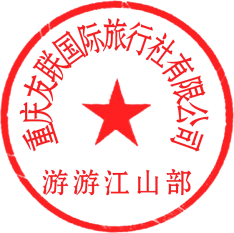 